Мониторинг 
 c 30 апреля по 1 мая 2014 года 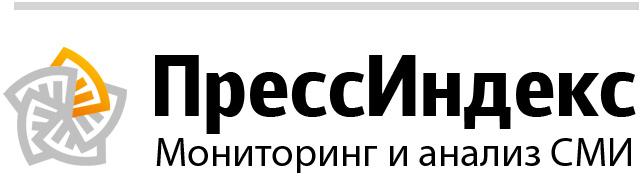 ОглавлениеГУ МЧС России по Республике ТатарстанВ отчете 28 сообщений из них 0 тем и 12 перепечатокСтатистикаНовости вне сюжетовПожар в г. Буинскдата: 01 мая в 08:38
источник: ГУ МЧС России по Республике ТатарстанПожар в г. Буинск 30 апреля 2014 года в 21 ч. 46 мин. произошло возгорание в частной квартире, расположенной по адресу: г. Буинск, ул. Гагарина. В результате пожара сгорели вещи бывшего употребления. Площадь пожара составила 0,5 квадратных метра. Информация о пострадавших уточняется. К ликвидации последствий происшествия привлекались: 10 человек, 4 единицы техники, в том числе от МЧС России 6 человека, 2 единица техники.
Фото с места происшествия.
Уважаемые жители Республики Татарстан Будьте внимательны и осторожны при обращении с огнем, соблюдайте все правила пожарной безопасности и требования при эксплуатации электроприборов. Берегите свое жилье и жизни от огня
"Телефон доверия" ПРЦ МЧС России 8-800-100-11-20
"Телефон доверия" ГУ МЧС России по РТ 8 (843) 292-64-09Характерные происшествия за минувшие суткидата: 01 мая в 07:37
источник: ГУ МЧС России по Республике ТатарстанПроисшествия за 30 апреля: Пожарные подразделения ГПС Главного управления МЧС России по РТ выезжали по тревоге 135 раз, из них на тушение мусора – 8 раз. Пожарные ликвидировали 8 пожаров, в том числе в жилом секторе- 2 пожара. Пострадал -1 человек, спасен -1 человек, погиб, к сожалению, -1 человек.Причинами пожаров стали: неосторожное обращение с огнем- 2 пожара, нарушение правил монтажа электрооборудования -2 пожара, неисправность печи-2 пожара, неосторожность при курении-2 пожара.Выезды подразделений ДПО на тушение пожаров –5 раз.Выезды подразделений пожарной охраны на проведение аварийно-спасательных работ при ликвидации последствий ДТП - 24 раза, спасено- 7 человек.Выезды дежурных подразделений ПСС при МЧС РТ –10 раз. Из них на разблокировку дверей – 5 раз, на тушение возгорания мусора в коллекторе– 1 раз, на извлечение ртути – 1раз, на профилактическую беседу с рыбаками -1 раз, на прочее-2 раза.Пожар30.04.2014г. 01.45 мск Мензелинский р.,д.Балтаево,ул.Набережная.Ч/дом. Пожар произошел в частном доме, Площадь пожара - 30 кв.м. В ходе разбора сгоревших конструкций в 11.15 мск обнаружено тело мужчины, 1947 г.р.Предварительная причина пожара – неосторожность при курении.Главное управление МЧС России по РТ предупреждает:· не злоупотребляйте спиртными напитками, никогда не курите в постели!· не оставляйте детей без присмотра, научите их элементарным правилам пожарной безопасности;· никогда не пользуйтесь неисправной электропроводкой, не перегружайте электросеть, соблюдайте осторожность при использовании электрообогревателей;· не оставляйте включенные электробытовые и газовые приборы без присмотра.Помните: пожар не возникает сам по себе. Его причина - людская халатность и беспечность в обращении с огнем. В состоянии алкогольного опьянения человек теряет контроль над собой и своими действиями, и тем более не может нести никакой ответственности за жизнь другого человека.Пожар в г. Казаньдата: 30 апреля в 22:06
источник: ГУ МЧС России по Республике ТатарстанПожар в г. Казань 30 апреля 2014 года в 09 ч. 39 мин. произошло возгорание в камере теплового коллектора, расположенного по адресу: г. Казань, ул. Новаторов. В результате пожара сгорели вещи бывшего употребления. Площадь пожара составила 5 квадратных метра. Информация о пострадавших уточняется. К ликвидации последствий происшествия привлекались: 8 человек, 3 единицы техники, в том числе от МЧС России 3 человека, 1 единица техники.
Фото из архива.
Уважаемые жители Республики Татарстан! Будьте внимательны и осторожны при обращении с огнем, соблюдайте все правила пожарной безопасности и требования при эксплуатации электроприборов. Берегите свое жилье и жизни от огня!
"Телефон доверия" ПРЦ МЧС России 8-800-100-11-20
"Телефон доверия" ГУ МЧС России по РТ 8 (843) 292-64-09Пожар в г. Казаньдата: 30 апреля в 21:21
источник: ГУ МЧС России по Республике ТатарстанПожар в г. Казань 30 апреля 2014 года в 07 ч. 04 мин. произошло возгорание веранды частного дома и надворных построек, расположенного по адресу: г. Казань, ул. Челюскина. В результате пожара сгорела веранда частного дома и надворные постройки. Площадь пожара составила 70 квадратных метров. Информация о пострадавших уточняется. К ликвидации последствий происшествия привлекались: 20 человек, 6 единиц техники, в том числе от МЧС России 16 человек, 4 единицы техники.
Фото из архива.
Уважаемые жители Республики Татарстан Будьте внимательны и осторожны при обращении с огнем, соблюдайте все правила пожарной безопасности и требования при эксплуатации электроприборов. Берегите свое жилье и жизни от огня
"Телефон доверия" ПРЦ МЧС России 8-800-100-11-20
"Телефон доверия" ГУ МЧС России по РТ 8 (843) 292-64-09В день пожарной охраны в Казани состоялась церемония возложения цветов к подножию мемориала погибшим сотрудникамдата: 30 апреля в 20:07
количество перепечаток: 1
источник: ГУ МЧС России по Республике ТатарстанВ честь 365-й годовщины Дня пожарной охраны у мемориального комплекса памяти погибших сотрудников пожарной охраны Главного управления МЧС России по Республике Татарстан состоялся торжественный митинг. В мероприятии приняли участие ветераны пожарной охраны, вдовы погибших сотрудников, а также руководящий состав Главного управления МЧС России по Республике Татарстан.Митинг в честь погибших при исполнении служебного долга сотрудников пожарной охраны открыл своим выступлением заместитель начальника Главного управления МЧС России по ГПС, полковник внутренней службы Рафаиль Мотыгуллин. Отдавая дань подвигу боевых товарищей, погибших в борьбе с огненной стихией, заместитель начальника главка выразил надежду, что печальный список, увековеченный на стеле мемориала, никогда больше не будет пополнен.Затем перед участниками митинга выступил председатель Совета ветеранов Главного управления Петр Иванов, который напомнил, что погибшие товарищи с честью выполнили свой долг. «Мы помним их, и всегда будем ими гордиться!», - заявил председатель Совета ветеранов ГУ МЧС РФ по РТ.После чего гости, ветераны и родственники погибших сотрудников пожарной охраны возложили цветы к подножию мемориала. После традиционной минуты молчания сотрудники пожарной охраны вручили цветы родственникам и вдовам погибших пожарных.Праздничная программа продолжилась в концертном зале Главного управления МЧС России по Республике Татарстан, где прошла праздничная программа конкурса художественного мастерства «Пожарные – люди отважных профессий», в котором приняли участие неоднократные победители и призеры творческих конкурсов, проводимых в системе МЧС России.Напоминаем, что основные мероприятия в честь празднования 365-летия Дня пожарной охраны состоятся завтра 1 мая в Парке Победы. Начало масштабного празднования в 10 часов.ДТП в Апастовском МРдата: 30 апреля в 19:26
источник: ГУ МЧС России по Республике ТатарстанДТП в Апастовском МР 30 апреля 2014 года в 17 ч. 19 мин. в Апастовском МР, поселок Старая Каратау, ул. Железнодорожная произошло столкновение двух автомобилей. Данные о причинах ДТП и количестве пострадавших уточняются. К ликвидации последствий происшествия привлекались: 8 человек, 3 единицы техники, в том числе от МЧС России 3 человека, 1 единица техники.
Фото с места происшествия.
Уважаемые участники дорожного движения! Главное управление МЧС России по Республике Татарстан напоминает о необходимости соблюдения установленных правил поведения на дороге. Не забывайте о том, что от вас зависят здоровье и жизни других людей. В случае любой беды вы всегда можете обратиться на единый номер вызова экстренных служб – «112». Звонки принимаются круглосуточно и бесплатно с городских и мобильных телефонов.
«Телефон доверия» ПРЦ МЧС России 8-800-100-11-20
«Телефон доверия» ГУ МЧС России по РТ 8 (843) 292-64-09Пожар в Новошешминском МРдата: 30 апреля в 18:32
источник: ГУ МЧС России по Республике ТатарстанПожар в Новошешминском МР 30 апреля 2014 года в 13 ч. 27 мин. произошло возгорание частного дома, расположенного по адресу: Новошишминский МР, село Слобода Черемуховая, ул. Пролетарская. В результате пожара сгорела кровля частного дома, частной бани, частного сарая. Площадь пожара составила 109 квадратных метра. Информация о пострадавших уточняется. К ликвидации последствий происшествия привлекались: 13 человек, 6 единиц техники, в том числе от МЧС России 4 человека, 2 единицы техники.
Фото с места происшествия.
Уважаемые жители Республики Татарстан Будьте внимательны и осторожны при обращении с огнем, соблюдайте все правила пожарной безопасности и требования при эксплуатации электроприборов. Берегите свое жилье и жизни от огня
"Телефон доверия" ПРЦ МЧС России 8-800-100-11-20
"Телефон доверия" ГУ МЧС России по РТ 8 (843) 292-64-09Пожар в Тукаевском МРдата: 30 апреля в 16:10
источник: ГУ МЧС России по Республике ТатарстанПожар в Тукаевском МР 30 апреля 2014 года в 11 ч. 20 мин. произошло возгорание частной бани, расположенного по адресу: Тукаевский МР, село Йолдыз, ул. 24. В результате пожара сгорела частная баня. Площадь пожара составила 12 квадратных метра. Информация о пострадавших уточняется. К ликвидации последствий происшествия привлекались: 10 человек, 4 единицы техники, в том числе от МЧС России 6 человек, 2 единицы техники.
Фото из архива.
Уважаемые жители Республики Татарстан Будьте внимательны и осторожны при обращении с огнем, соблюдайте все правила пожарной безопасности и требования при эксплуатации электроприборов. Берегите свое жилье и жизни от огня
"Телефон доверия" ПРЦ МЧС России 8-800-100-11-20
"Телефон доверия" ГУ МЧС России по РТ 8 (843) 292-64-09ДТП в г. Набережные Челныдата: 30 апреля в 15:10
источник: ГУ МЧС России по Республике ТатарстанДТП в г. Набережные Челны 30 апреля 2014 года в 08 ч. 03 мин. в г. Набережные Челны, поселок Зяб произошел наезд на пешехода. Данные о причинах ДТП и количестве пострадавших уточняются. К ликвидации последствий происшествия привлекались: 8 человек, 3 единицы техники, в том числе от МЧС России 3 человека, 1 единица техники.
Фото с места происшествия.
Уважаемые участники дорожного движения Главное управление МЧС России по Республике Татарстан напоминает о необходимости соблюдения установленных правил поведения на дороге. Не забывайте о том, что от вас зависят здоровье и жизни других людей. В случае любой беды вы всегда можете обратиться на единый номер вызова экстренных служб – «112». Звонки принимаются круглосуточно и бесплатно с городских и мобильных телефонов.
«Телефон доверия» ПРЦ МЧС России 8-800-100-11-20
«Телефон доверия» ГУ МЧС России по РТ 8 (843) 292-64-09ДТП в г. Набережные Челныдата: 30 апреля в 14:43
источник: ГУ МЧС России по Республике ТатарстанДТП в г. Набережные Челны 30 апреля 2014 года в 03 ч. 25 мин. в г. Набережные Челны, на перекрестке улиц Автозаводская и Мира произошло столкновение двух автомобилей. Данные о причинах ДТП и количестве пострадавших уточняются. К ликвидации последствий происшествия привлекались: 10 человек, 3 единицы техники, в том числе от МЧС России 5 человек, 1 единица техники.
Фото с места происшествия .
Уважаемые участники дорожного движения! Главное управление МЧС России по Республике Татарстан напоминает о необходимости соблюдения установленных правил поведения на дороге. Не забывайте о том, что от вас зависят здоровье и жизни других людей. В случае любой беды вы всегда можете обратиться на единый номер вызова экстренных служб – «112». Звонки принимаются круглосуточно и бесплатно с городских и мобильных телефонов.
«Телефон доверия» ПРЦ МЧС России 8-800-100-11-20
«Телефон доверия» ГУ МЧС России по РТ 8 (843) 292-64-09К 365-летию пожарной охраны России: праздник для детей в честь праздника огнеборцевдата: 30 апреля в 11:03
количество перепечаток: 5
источник: ГУ МЧС России по Республике ТатарстанОгнеборцы пожарной части № 10 отпраздновали 365-летний юбилей пожарной охраны России с детьми, находящимися на лечении в Детской республиканской клинической больнице. Ребят ожидала обширная программа, интересная как самим детям, так и их родителям и медицинскому персоналу.Необычный день для ребят начался с показа выставки противопожарного оборудования. Демонстрация видов пожарной сигнализации, первичных средств пожаротушения и спасения заинтересовали ребят, они задавали вопросы и внимательно слушали Андрея Игнатьева, начальника отдела надзорной деятельности Приволжского района г. Казани УНД ГУ МЧС России по РТ.На входе в зал, где мальчиков и девочек ожидал мини-спектакль, стояли огнеборцы в боевой одежде. Детишки были не прочь сфотографироваться с мужественными пожарными. Большинство ребят признались, что впервые видят пожарных так близко, поэтому каждому хотелось потрогать боёвку, примерить каску огнеборцев и пообщаться с представителями геройской профессии лично.Пока ребятки фотографировались, в зале готовились артисты. Представители Татарстанского республиканского отделения Общероссийской общественной организации «Всероссийское добровольное пожарное общество» организовали для ребят сценку с героями из мультфильма «Простоквашино». Кот Матроскин решил поиграть со спичками, в результате чего случился пожар. Хорошо, что на подмогу прибыли бравые пожарные, иначе быть беде. Гости из пожарной охраны рассказали ребятам об ошибках кота, о том, что с огнем играть нельзя и научили детей, как вести себя во время пожара. Под занавес представления ребятам были заданы загадки на пожарную тематику. Огнеборцы подарили каждому ребенку набор для рисования, чтобы ребята запечатлели приятные моменты встречи на страницах своих альбомов.Дети, которым врачи разрешили выйти на улицу, отправились изучать технику огнеборцев. Во дворе больницы были развернуты боевые машины огнеборцев - автоцистерна и автолестница. Самым смелым ребятам удалось потушить огонь самостоятельно с помощью первичных средств пожаротушения.Главный врач ГАУЗ "Детская республиканская клиническая больница" Министерства здравоохранения Республики Татарстан Рафаэль Шавалиев получил в дар от пожарных уменьшенную копию пожарного автомобиля. Подарок огнеборцев стал первым экспонатом комнаты безопасности ДРКБ. Чтобы подарок бравых пожарных видели все дети, главный врач больницы и представитель МЧС на подъемнике поднялись на самые верхние этажи лечебного корпуса, чтобы с высоты поприветствовать ребят, которые по состоянию здоровья не могли присутствовать на празднике, но с интересом наблюдали за всем из окон своих палат.Праздник понравился и ребятам и огнеборцам. Пожарные решили почаще приходить в гости к ребятам и устраивать совместные праздники пожарной безопасности.Кадеты подарили пожарным в День профессионального праздника праздничный концертдата: 30 апреля в 10:43
количество перепечаток: 3
источник: ГУ МЧС России по Республике Татарстан«Бесстрашием славятся в мире пожарные нашей страны», - такими словами ведущие открыли праздничный концерт, посвященный Дню пожарной охраны России, который состоялся в Учебном центре федеральной противопожарной службы по Республике Татарстан. Инициаторами данного праздничного мероприятия выступили пожарные кадеты из казанской школы №89, они традиционно в день профессионального праздника дарят огнеборцам свои музыкальные подарки.Ребята привезли для старших наставников и популярные эстрадные песни, и трогающие за душу патриотические песни о спасателях и пожарных. Праздничное выступление кадетов открыла песня об огнеборцах в исполнении учащихся кадетского класса. Все выступления кадетов были встречены бурными аплодисментами.И в завершении праздничного концерта от имени руководства Учебного центра коллег поздравил с Днем пожарной охраны заместитель начальника учебного центра ФПС по РТ по кадровой и воспитательной работе полковник внутренней службы Рафик Шакирович Гатин. После чего он вручил кадетам в знак благодарности за предоставленный ими праздничный концерт сладкие подарки.Пожарные кадеты всегда желанные гости учебного центра, ведь старшим наставникам есть чему научить молодое поколение.Фоторепортаж: http://mchs.tatarstan.ru/rus/foto.htm/photoreport/606381.htmХарактерные происшествия за минувшие суткидата: 30 апреля в 09:51
количество перепечаток: 2
источник: ГУ МЧС России по Республике ТатарстанПроисшествия за 29 апреля по состоянию на 24.00:Пожарные подразделения ГПС Главного управления МЧС России по РТ выезжали по тревоге 196 раз. Из них на тушение загораний мусора – 21 раз, на тушение сухой травы - 86 раз. Пожарные республики ликвидировали – 10 пожаров, из них в жилом секторе – 3 пожара.Причинами пожаров стали: неосторожное обращение с огнем – 4 пожара, НППБ при эксплуатации бытового электрооборудования – 1 пожар, поджог – 1 пожар, нарушение правил монтажа электрооборудования – 2 пожара, нарушение правил технической эксплуатации электрооборудования – 1 пожар, устанавливается – 1 пожар.Выезды подразделений пожарной охраны на проведение аварийно-спасательных работ при ликвидации последствий ДТП - 14 раз. Спасен – 16 человек.Выезды подразделений ДПО на тушение пожаров - 10 раз.Выезды дежурных подразделений ПСС при МЧС РТ – 8 раз. Из них на разблокировку дверей – 3 раза, на ДТП – 1 раз, на поиски пропавшего (не найден) – 1 раз, на спасение животного (бобер провалился в яму). Извлекли при помощи сети – 1 раз, на поиски и извлечение из воды утонувшего – 1 раз, на демонтаж кровельного железа сорванного ветром с крыши здания – 1 раз.Гидрологическая обстановкаНа Куйбышевском водохранилище уровень воды составил 52,86 м (-8 см), отметка опасного критического уровня 54,54 м.На Нижнекамском водохранилище уровень воды составил 63,20 м (-6 см), отметка опасного критического уровня 65,90 м.Уровни воды на реках, по состоянию на утро, повсеместно наблюдаются ниже среднемноголетних опасных значений.Главное управление МЧС России по РТ предупреждает:· не злоупотребляйте спиртными напитками, никогда не курите в постели!· не оставляйте детей без присмотра, научите их элементарным правилам пожарной безопасности;·- никогда не пользуйтесь неисправной электропроводкой, не перегружайте электросеть, соблюдайте осторожность при использовании электрообогревателей;· не оставляйте включенные электробытовые и газовые приборы без присмотра.Помните: пожар не возникает сам по себе. Его причина - людская халатность и беспечность в обращении с огнем. В состоянии алкогольного опьянения человек теряет контроль над собой и своими действиями, и тем более не может нести никакой ответственности за жизнь другого человека.Пожар в г. Казаньдата: 30 апреля в 08:24
источник: ГУ МЧС России по Республике ТатарстанПожар в г. Казань
29 апреля 2014 г . в 02:38 поступило сообщение о горении двух автомобилей, расположенных по адресу: г. Казань, ул.Дубравная. Площадь пожара 8 квадратных метров. Предварительная причина: техническая неисправность узлов и агрегатов технического средства. Пострадавших нет. К ликвидации последствий происшествия привлекались: 8 человек, 3 единицы техники, в том числе от МЧС России 6 человек, 2 единицы техники. Фото с места происшествия.Уважаемые жители Республики Татарстан! Будьте внимательны и осторожны при обращении с огнем, соблюдайте все правила пожарной безопасности и требования при эксплуатации электроприборов. Берегите свое жилье и жизни от огня!"Телефон доверия" ПРЦ МЧС России 8-800-100-11-20"Телефон доверия" ГУ МЧС России по РТ 8 (843) 292-64-09Пожар в Высокогорском МРдата: 30 апреля в 08:15
количество перепечаток: 1
источник: ГУ МЧС России по Республике ТатарстанПожар в Высокогорском МР
30 апреля 2014 г . в 02:52 поступило сообщение о горении частных сараев, расположенных по адресу: Высокогорский район, звересовхоз Бирюлинский. Площадь пожара 600 квадратных метров. Предварительная причина: поджог. Пострадавших нет. К ликвидации последствий происшествия привлекались: 31 человек, 13 единиц техники, в том числе от МЧС России 21 человек, 9 единиц техники. Фото с места происшествия.Уважаемые жители Республики Татарстан! Будьте внимательны и осторожны при обращении с огнем, соблюдайте все правила пожарной безопасности и требования при эксплуатации электроприборов. Берегите свое жилье и жизни от огня!"Телефон доверия" ПРЦ МЧС России 8-800-100-11-20"Телефон доверия" ГУ МЧС России по РТ 8 (843) 292-64-09Пожар в г. Казаньдата: 30 апреля в 06:18
источник: ГУ МЧС России по Республике ТатарстанПожар в г. Казань
29 апреля 2014 г . в 21:50 поступило сообщение о горении мусора на кровле магазина «5+», расположенного по адресу: г. Казань, ул.Фрунзе. Площадь пожара 1 квадратный метр. Предварительная причина: неосторожное обращение с огнем. Пострадавших нет. К ликвидации последствий происшествия привлекались: 15 человек, 6 единиц техники, в том числе от МЧС России 9 человек, 3 единицы техники. Фото из архива.Уважаемые жители Республики Татарстан! Будьте внимательны и осторожны при обращении с огнем, соблюдайте все правила пожарной безопасности и требования при эксплуатации электроприборов. Берегите свое жилье и жизни от огня!"Телефон доверия" ПРЦ МЧС России 8-800-100-11-20"Телефон доверия" ГУ МЧС России по РТ 8 (843) 292-64-09ГУ МЧС России по Республике Татарстан (Региональные СМИ)В отчете 65 сообщений из них 0 тем и 29 перепечатокСтатистикаНовости вне сюжетовВ день пожарной охраны в Казани состоялась церемония возложения цветов к подножию мемориала погибшим сотрудникамдата: 30 апреля в 19:50
количество перепечаток: 1
источник: Городской порталВ честь 365-й годовщины Дня пожарной охраны у мемориального комплекса памяти погибших сотрудников пожарной охраны Главного управления МЧС России по Республике Татарстан состоялся торжественный митинг. В мероприятии приняли участие ветераны пожарной охраны, вдовы погибших сотрудников, а также руководящий состав Главного управления МЧС России по Республике Татарстан.Митинг в честь погибших при исполнении служебного долга сотрудников пожарной охраны открыл своим выступлением заместитель начальника Главного управления МЧС России по ГПС, полковник внутренней службы Рафаиль Мотыгуллин. Отдавая дань подвигу боевых товарищей, погибших в борьбе с огненной стихией, заместитель начальника главка выразил надежду, что печальный список, увековеченный на стеле мемориала, никогда больше не будет пополнен.Затем перед участниками митинга выступил председатель Совета ветеранов Главного управления Петр Иванов, который напомнил, что погибшие товарищи с честью выполнили свой долг. «Мы помним их, и всегда будем ими гордиться!», - заявил председатель Совета ветеранов ГУ МЧС РФ по РТ.После чего гости, ветераны и родственники погибших сотрудников пожарной охраны возложили цветы к подножию мемориала. После традиционной минуты молчания сотрудники пожарной охраны вручили цветы родственникам и вдовам погибших пожарных.Праздничная программа продолжилась в концертном зале Главного управления МЧС России по Республике Татарстан, где прошла праздничная программа конкурса художественного мастерства «Пожарные – люди отважных профессий», в котором приняли участие неоднократные победители и призеры творческих конкурсов, проводимых в системе МЧС России.Напоминаем, что основные мероприятия в честь празднования 365-летия Дня пожарной охраны состоятся завтра 1 мая в Парке Победы. Начало масштабного празднования в 10 часов.В день пожарной охраны в Казани состоялась церемония возложения цветов к подножию мемориала погибших сотрудниковдата: 30 апреля в 19:50
количество перепечаток: 1
источник: Городской порталВ честь 365-й годовщины Дня пожарной охраны у мемориального комплекса памяти погибших сотрудников пожарной охраны Главного управления МЧС России по Республике Татарстан состоялся торжественный митинг. В мероприятии приняли участие ветераны пожарной охраны, вдовы погибших сотрудников, а также руководящий состав Главного управления МЧС России по Республике Татарстан.Митинг в честь погибших при исполнении служебного долга сотрудников пожарной охраны открыл своим выступлением заместитель начальника Главного управления МЧС России по ГПС, полковник внутренней службы Рафаиль Мотыгуллин. Отдавая дань подвигу боевых товарищей, погибших в борьбе с огненной стихией, заместитель начальника главка выразил надежду, что печальный список, увековеченный на стеле мемориала, никогда больше не будет пополнен.Затем перед участниками митинга выступил председатель Совета ветеранов Главного управления Петр Иванов, который напомнил, что погибшие товарищи с честью выполнили свой долг. "Мы помним их, и всегда будем ими гордиться!", - заявил председатель Совета ветеранов ГУ МЧС РФ по РТ.После чего гости, ветераны и родственники погибших сотрудников пожарной охраны возложили цветы к подножию мемориала. После традиционной минуты молчания сотрудники пожарной охраны вручили цветы родственникам и вдовам погибших пожарных.Праздничная программа продолжилась в концертном зале Главного управления МЧС России по Республике Татарстан, где прошла праздничная программа конкурса художественного мастерства "Пожарные – люди отважных профессий", в котором приняли участие неоднократные победители и призеры творческих конкурсов, проводимых в системе МЧС России.Напоминаем, что основные мероприятия в честь празднования 365-летия Дня пожарной охраны состоятся завтра 1 мая в Парке Победы. Начало масштабного празднования в 10 часов.В день пожарной охраны в Казани состоялась церемония возложения цветов к подножию мемориала погибших сотрудниковдата: 30 апреля в 18:32
количество перепечаток: 1
источник: Вся власть ТатарстанаВ честь 365-й годовщины Дня пожарной охраны у мемориального комплекса памяти погибших сотрудников пожарной охраны Главного управления МЧС России по Республике Татарстан состоялся торжественный митинг. В мероприятии приняли участие ветераны пожарной охраны, вдовы погибших сотрудников, а также руководящий состав Главного управления МЧС России по Республике Татарстан.Митинг в честь погибших при исполнении служебного долга сотрудников пожарной охраны открыл своим выступлением заместитель начальника Главного управления МЧС России по ГПС, полковник внутренней службы Рафаиль Мотыгуллин. Отдавая дань подвигу боевых товарищей, погибших в борьбе с огненной стихией, заместитель начальника главка выразил надежду, что печальный список, увековеченный на стеле мемориала, никогда больше не будет пополнен.Затем перед участниками митинга выступил председатель Совета ветеранов Главного управления Петр Иванов, который напомнил, что погибшие товарищи с честью выполнили свой долг. "Мы помним их, и всегда будем ими гордиться!", - заявил председатель Совета ветеранов ГУ МЧС РФ по РТ.После чего гости, ветераны и родственники погибших сотрудников пожарной охраны возложили цветы к подножию мемориала. После традиционной минуты молчания сотрудники пожарной охраны вручили цветы родственникам и вдовам погибших пожарных.Праздничная программа продолжилась в концертном зале Главного управления МЧС России по Республике Татарстан, где прошла праздничная программа конкурса художественного мастерства "Пожарные – люди отважных профессий", в котором приняли участие неоднократные победители и призеры творческих конкурсов, проводимых в системе МЧС России.Напоминаем, что основные мероприятия в честь празднования 365-летия Дня пожарной охраны состоятся завтра 1 мая в Парке Победы. Начало масштабного празднования в 10 часов.В день пожарной охраны в Казани состоялась церемония возложения цветов к подножию мемориала погибших сотрудниковдата: 30 апреля в 18:27
количество перепечаток: 3
источник: МЧС ТАТАРСТАНВ честь 365-й годовщины Дня пожарной охраны у мемориального комплекса памяти погибших сотрудников пожарной охраны Главного управления МЧС России по Республике Татарстан состоялся торжественный митинг. В мероприятии приняли участие ветераны пожарной охраны, вдовы погибших сотрудников, а также руководящий состав Главного управления МЧС России по Республике Татарстан. Митинг в честь погибших при исполнении служебного долга сотрудников пожарной охраны открыл своим выступлением заместитель начальника Главного управления МЧС России по ГПС, полковник внутренней службы Рафаиль Мотыгуллин. Отдавая дань подвигу боевых товарищей, погибших в борьбе с огненной стихией, заместитель начальника главка выразил надежду, что печальный список, увековеченный на стеле мемориала, никогда больше не будет пополнен. Затем перед участниками митинга выступил председатель Совета ветеранов Главного управления Петр Иванов, который напомнил, что погибшие товарищи с честью выполнили свой долг. «Мы помним их, и всегда будем ими гордиться!», - заявил председатель Совета ветеранов ГУ МЧС РФ по РТ. После чего гости, ветераны и родственники погибших сотрудников пожарной охраны возложили цветы к подножию мемориала. После традиционной минуты молчания сотрудники пожарной охраны вручили цветы родственникам и вдовам погибших пожарных. Праздничная программа продолжилась в концертном зале Главного управления МЧС России по Республике Татарстан, где прошла праздничная программа конкурса художественного мастерства «Пожарные – люди отважных профессий», в котором приняли участие неоднократные победители и призеры творческих конкурсов, проводимых в системе МЧС России. Напоминаем, что основные мероприятия в честь празднования 365-летия Дня пожарной охраны состоятся завтра 1 мая в Парке Победы. Начало масштабного празднования в 10 часов.Учения пожарныхдата: 30 апреля в 18:09
источник: Официальный портал г. ЗеленодольскУправлением МЧС по РТ в Зеленодольском муниципальном районе совместно с 8 отрядом ФПС, ГИМС и педагогическим составом образовательного учреждения был организован и проведен комплекс семинарских, а также практических занятий по основам безопасности жизнедеятельности учащихся, в особенности, на время летних каникул. Школьникам рассказали о правилах безопасности на воде, лесных пожарах и алгоритме эвакуации при ЧС. В ходе мероприятий, ребята «примерили» средства индивидуальной защиты, изучили основы организации вопросов проведения эвакуационных мероприятий и усовершенствовали практические навыки в области распространения бесконтрольного огня в лесных массивах.
«Вы, ребята – наше настояшее и будущее! Именно от Вас во многом зависит безопасность нашего общества! Ответственность в выполнении поставленных задач и высокий уровень практических навыков – отличительная черта зеленодольских школьников!», - обратился к ребятам начальник Управления МЧС РТ по ЗМР Вячеслав Долганов.
Инспектор ГИМС Константин Никонов рассказал учащимся о правилах безопасности на водных объектах. Школьники с удовольствием отвечали на вопросы инспектора, а так же обсудили презентационные слайды.
Подобные мероприятия проходят во всех школах города и района. Учения в Гимназии №3 совпали со знаменательной датой – 365-летием пожарной охраны России! Высокий уровень организации, активная гражданская позиция учеников и преподавательского состава порадовала организаторов мероприятий в лучших традициях Зеленодольска!
По информации Управления ГО и ЧСМинистр по делам ГО и ЧС РТ поздравил сотрудников с днем пожарной охраныдата: 30 апреля в 17:13
количество перепечаток: 1
источник: Городской порталТатарстан, 30 апреля – «АиФ-Казань». Министр по делам ГО и ЧС по республике Татарстан Рафис Хабибуллин поздравил сотрудников с Днем пожарной охраны России, сообщает пресс-служба ГУ МЧС по РТ.
« Примите самые искренние поздравления с профессиональным праздником - Днем пожарной охраны Российской Федерации, установленным Указом Президента России. 30 апреля 1649 года царь Алексей Михайлович Романов подписал «Наказ о Градском благочинии» - первый официальный документ о создании профессиональной пожарной охраны. В этом году пожарной охране России исполняется 365 лет. Благодаря принимаемым мерам по обеспечению пожарной безопасности в населенных пунктах, на объектах экономики удается сохранить многолетнюю тенденцию к сокращению количества пожаров и гибели на них людей»,- сказал Рафис Хабибуллин.Он также заметил, что только за 2013 год подразделения противопожарной службы Татарстана выезжали по тревоге 2639 раз, из них на тушение пожаров – 923 раза, возгораний – 737, на ликвидацию последствий ДТП – 570 раз.Кроме того, он отметил, что в республике создано 1496 подразделений добровольной пожарной охраны общей численностью 18109 человек. На боевое дежурство ежесуточно заступают 1859 пожарных добровольцев.Также, он попросил каждого в этот праздничный день вспомнить и о коллегах, погибших при исполнении служебного долга, которые ценой собственной жизни сумели сохранить жизни другим людям.«В этот праздничный день желаю всему многотысячному коллективу и нашим ветеранам крепкого здоровья, счастья, семейного благополучия, успехов в службе и труде, роста профессионального мастерства! Пусть ваши родные и близкие всегда дарят Вам понимание и поддержку!»,- закончил свое поздравление Рафис Хабибуллин.Министр по делам ГО и ЧС РТ поздравил сотрудников с днем пожарной охраныдата: 30 апреля в 16:18
количество перепечаток: 1
источник: Аргументы и факты # КазаньТатарстан, 30 апреля – «АиФ-Казань». Министр по делам ГО и ЧС по республике Татарстан Рафис Хабибуллин поздравил сотрудников с Днем пожарной охраны России, сообщает пресс-служба ГУ МЧС по РТ.« Примите самые искренние поздравления с профессиональным праздником - Днем пожарной охраны Российской Федерации, установленным Указом Президента России. 30 апреля 1649 года царь Алексей Михайлович Романов подписал «Наказ о Градском благочинии» - первый официальный документ о создании профессиональной пожарной охраны. В этом году пожарной охране России исполняется 365 лет. Благодаря принимаемым мерам по обеспечению пожарной безопасности в населенных пунктах, на объектах экономики удается сохранить многолетнюю тенденцию к сокращению количества пожаров и гибели на них людей»,- сказал Рафис Хабибуллин.Он также заметил, что только за 2013 год подразделения противопожарной службы Татарстана выезжали по тревоге 2639 раз, из них на тушение пожаров – 923 раза, возгораний – 737, на ликвидацию последствий ДТП – 570 раз.Кроме того, он отметил, что в республике создано 1496 подразделений добровольной пожарной охраны общей численностью 18109 человек. На боевое дежурство ежесуточно заступают 1859 пожарных добровольцев.Также, он попросил каждого в этот праздничный день вспомнить и о коллегах, погибших при исполнении служебного долга, которые ценой собственной жизни сумели сохранить жизни другим людям.«В этот праздничный день желаю всему многотысячному коллективу и нашим ветеранам крепкого здоровья, счастья, семейного благополучия, успехов в службе и труде, роста профессионального мастерства! Пусть ваши родные и близкие всегда дарят Вам понимание и поддержку!»,- закончил свое поздравление Рафис Хабибуллин.В РТ в результате порыва трубопровода вытекло 2,5т нефтесодержащей жидкостидата: 30 апреля в 16:13
количество перепечаток: 1
источник: Аргументы и факты # КазаньТатарстан, 28 апреля, «АиФ-Казань». Порыв трубопровода, идущего от группы нефтенасосных установок в цех подготовки нефти НГДУ «Лениногорскнефть», произошел в Татарстане 28 апреля, сообщила пресс-служба ГУ МЧС по РТ.В районе железнодорожного перегона «Миннибаево – Ватан» произошел порыв трубопровода Д-159мм. идущего от группы нефтенасосных установок в цех подготовки нефти НГДУ «Лениногорскнефть». Содержание нефти в протекающей жидкости трубопровода – не более 1%. Количество вытекшей жидкости составило 2.5 т. Задвижки трубопровода перекрыты, поврежденный участок отсечен. Дальнейшего растекания жидкости нет. Работниками НГДУ «Лениногорскнефть» проводится откачка разлитой жидкости. После чего начнутся работы по сбору загрязненного грунта и его утилизации.«Водоемов поблизости нет, угрозы населенным пунктам тоже нет. Движение по железнодорожному пути открыто», - сообщает пресс-служба МЧС по РТ.МВД по РТ: в Казани водитель автобуса задержал двух грабителейдата: 30 апреля в 16:13
количество перепечаток: 1
источник: Аргументы и факты # КазаньТатарстан, 28 апреля, «АиФ-Казань». Сергей Волчек, водитель маршрутного автобуса задержал двух мужчин, пытавшихся ограбить жителя Казани, сообщила пресс-служба МВД по РТ.По словам водителя автобуса, следуя по дороге в автопарк, он заметил двух мужчин толкавших третьего. Завязавшаяся борьба привела к тому, что все они упали в овраг. Сергей, поняв, что мужчине грозит опасность остановил автобус и направился в сторону дерущихся. По пути к ним он услышал крики потерпевшего, который звал на помощь. Двое, напавших на него товарищей в это время лазили у него по карманам в поисках денег. В итоге им удалось найти лишь 60 рублей. Сергей, увидев происходящее, сразу же вмешался и потребовал их вернуть деньги. Мужчины, увидев постороннего, кинулись прочь, водитель автобуса побежал за ними. Он догнал их, скрутил и отвел в свой автобус, на нем довез до МЧС.В настоящее время в отделе полиции «Зареченский» по данному факту возбуждено уголовное дело по признакам преступления предусмотренного ст. 161 УК РФ (грабеж). Задержанные своей вины не отрицают. По словам мужчин, они возвращались из кафе, увидели потерпевшего и решили отнять у него деньги.Поступок Сергея Волчека не остался без внимания полиции. В ближайшее время руководство Управления МВД России по г.Казани планирует вместе с представителями Общественного совета наградить жителя столицы ценным подарком.В Татарстане мальчик поджег сухую траву и сам чуть не сгорелдата: 30 апреля в 16:13
источник: Аргументы и факты # КазаньТатарстан, 29 апреля – «АиФ-Казань». 12-летний мальчик с 70%-ыми ожогами тела был доставлен в детскую республиканскую клиническую больницу Казани, сообщила пресс-служба ГУ МЧС по республике Татарстан.28 апреля Марсель, гуляя вместе с друзьями по берегу Казанки, решил поджечь сухую траву. По предварительной версии, пламя с травы перекинулось на одежду мальчика. Очевидцем происшествия стал рыбак, сидевший на берегу Казанки. Он сразу сообщил в скорую помощь. Прибывшие на место происшествия медики госпитализировали мальчика в районную больницу. Но из-за тяжелого состояния пострадавшего затем перевезли в Казань в ДРКБ."Состояние Марселя крайне тяжелое. В данный момент мы стараемся спасти мальчика", - сообщили корреспонденту "АиФ-Казань" в ожоговом отделении ДРКБ.В Татарстане 10 человек пострадало в ДТП, возвращаясь с кладбищадата: 30 апреля в 16:13
количество перепечаток: 1
источник: Аргументы и факты # КазаньТатарстан, 29 апреля – «АиФ-Казань». Микроавтобус, везший людей с кладбища столкнулся с грузовиком, сообщили в пресс-службе ГУ МЧС РТ.Водитель грузовой «Газели», выполнявший разворот, не уступил дорогу пассажирскому микроавтобусу Ford, и участники аварии столкнулись. Более того, удар был такой сильный, что «Форд» отбросило на теплотрассу.Микроавтобус перевозил людей с кладбища в город в родительский день. В результате аварии 10 человек получили повреждения. Виновником происшествия оказался водитель грузовика.
Сейчас в БСМП остаются трое пострадавших. Один из пострадавших – водитель грузовой «Газели», который со слов сотрудников ГИБДД является виновником ДТП. У 41-летнего мужчины – перелом ключицы. Еще в больнице остаются 60-летний мужчина, пассажир маршрутки, у него – пневмоторакс (скопление газа в плевральной полости) и ушиб грудной клетки, а также 66-летняя пассажирка с сотрясением головного мозга. У женщины выбито два зуба, сообщает газета Челнинские известия.1 мая в парке Победы пройдет праздник в честь 365-летия пожарной охраныдата: 30 апреля в 16:13
количество перепечаток: 1
источник: Аргументы и факты # КазаньТатарстан, 30 апреля – «АиФ-Казань». Казанские пожарные приглашают всех на празднование 365-летие пожарной охраны 1 мая в парк Победы, сообщает ГУ МЧС по РТ.1 мая в Казани запланировано проведение торжественных мероприятий на территории Парка Победы, куда приглашаются жители и гости столицы. Мероприятие начнётся с церемонии возложения цветов к «Вечному огню».В ходе праздника со сцены всех участников праздника будут развлекать приглашенные артисты и творческие таланты из рядов сотрудников МЧС - Алина Шарибжанова и квартет «Стихия».Будет работать полевая кухня, организована выездная торговля.Одним из зрелищных мероприятий 1 мая в Парке Победы станут соревнования по боевому развёртыванию от пожарной автоцистерны с подачей воды на тушение условного пожара среди подразделений Федеральной противопожарной службы, а также - показательные выступления спасателей Поисково-спасательной службы - спасателей, кинологов с поисковыми собаками, водолазов, показ возможностей аварийно-спасательной техники и снаряжения.Также на территории Парка Победы каждый желающий может ознакомиться с новейшими образцами пожарной и спасательной техникой МЧС России и МЧС РТ.Для юных участников праздника спланировано проведение конкурса лучшего детского рисунка на асфальте, посвящённого Дню пожарной охраны России «Мы желаем жить в мире без пожаров», проведение подвижных командных конкурсов на пожарную тематику для детей («Пожарный сабантуй»). Также все желающие могут посмотреть показательное выступление пожарных кадетов по боевому развертыванию.Своеобразной выставкой формы одежды МЧС станет демонстрация пожарно-спасательного обмундирования.Всем присутствующим на празднике будет продемонстрирован отреставрированный пожарный конно-бочечный ход XIX века, запряжённый лошадью.Также запланированы показательные выступления по воркауту, других молодёжных клубов по экстремальным видам спорта. Свою работу покажут клубы по авиамоделированию и судомоделированию, состоится полет дирижабля, будут организованы соревнования по вязке узлов спасания, катание на катамаранах по озеру.И в заключение праздника состоится концерт вокально-инструментальной группы «Прогульщики» и шоу «Танцующих фонтанов» - салют из трёх пожарных стволов водой, подкрашенной в цвета национального флага.Археологи ищут церкви под водойдата: 30 апреля в 16:01
источник: Ульяновская ПРАВДААрхеологи ищут церкви под водой
Во время создания Куйбышевского водохранилища в 50-х годах десятки сел оказались под водой. Вместе с ними «утонули» и церкви. Над тем, где могут располагаться их останки, сейчас думают ульяновские археологи.
Еще осенью прошлого года в районе Старой Майны стартовала первая в истории Ульяновской области подводная археологическая экспедиция. В ней задействованы историки, археологи, водолазы из нашего региона и соседней Республики Татарстан. Безопасность обеспечивают сотрудники главного управления МЧС России по Ульяновской области.
Всех их объединяет цель – исследовать старое русло реки Волги. К слову, по одной из версий, в Средневековье между Старой Майной и Ундорами была организована переправа, активно использовавшаяся купеческими караванами. По мнению ученых, именно здесь проходил путь из варяг в арабы, из Болгар в Киев и из Средней Азии в Болгары.
Проведенное в октябре локационное сканирование с помощью специального прибора эхолота показало, что в заливе находятся, как минимум, два крупных объекта высотой до двух метров. Второй этап экспедиции состоялся в марте уже этого года. По словам председателя Ульяновского областного отделения Русского географического общества Александра Золотова, было выбрано именно это время года, поскольку вода в марте чистая. Однако толщина льда оказалась куда больше ожидаемой, и участникам экспедиции пришлось приложить немало усилий, чтобы прорубить полынью.
– Были намечены две точки нахождения церквей, – рассказывает Александр Золотов. – Первая – в Старомайнском заливе, вторая – в семи километрах от Старой Майны, в затопленном селе Старая Грязнуха. Церкви, которые там стояли, перед заполнением были взорваны. Известно, что кирпичи от них использовались для строительства зданий.
В Старой Грязнухе археологи надеялись обнаружить сохранившийся фрагмент церкви, но результаты погружений впечатлили не сильно. Со дна водолазы подняли багорик, наконечник от вил, подкову, часть бронзовой ложки и обломок старого красного кирпича. Что касается последнего, сказать точно, от чего он, не представляется возможным. Все остальные трофеи – вещи бытового значения эпохи XIX-XX веков. К сожалению, особой ценности для поиска церкви они не представляют. К тому же все предметы ржавые – время и вода стерли на них возможные отметки.
Как сказал Золотов, экспедицию планируется продолжить в июне. Археологам предстоит обследовать новые точки, одна из которых будет в районе Головкинских островов. Вот что об этих местах вспоминает известный участник и организатор международных спортивно-приключенческих экспедиций на Северный полюс Михаил Рыбочкин:
– С раннего детства я занимался охотой и рыбалкой. Если помните, в 1972 году была засуха, а в 1973 году – рекорд­но низкий уровень Волги. А излюбленным местом нашей охоты был Старомайнский залив, Головкинские острова. Так вот в те годы это были не острова, вода ушла так, что до них мы ездили на машине. Одна из взорванных церквей в том месте была широко всем известна, и я к ней лично подъезжал, мне было 14 лет. Когда она была взорвана, у нее остались стены высотой метра в 3-4. Церковь была занесена песком, и я точно помню кованую дверь, ведущую в подвал. Она была закрыта на засов и наполовину занесена песком.
Если эта церковь не разрушилась основательно, у археологов есть все шансы добраться до искомой находки. Пожелаем им удачи.Арина СОКОЛОВАНародная газета от 30 апреля 2014 г.Праздничные мероприятия в Альметьевске пройдут без воздушных фонариков и алкоголядата: 30 апреля в 15:25
количество перепечаток: 1
источник: Портал Альметьевского муниципального района27 февраля вступило в силу постановление Правительства, которое вносит изменения в Правила режима пожарной безопасности, принятого 17 февраля. В соответствии с новыми правилами, запрещается запускать небесные фонарики на территориях населенных пунктов, а также ближе 100 метров у лесных массивов.
Такое решение было принято в связи с тем, что небесные фонарики, в которых используется открытый огонь, могут создать опасную ситуацию и послужить причиной пожара. По данным МЧС, такое ранее в нашей стране уже случалось. В частности, зимой 2013 года из-за запуска небесных фонариков случился пожар на «Мосфильме».
В соответствии с постановлением Правительства и во избежание несчастных случаев и пожаров, руководителем исполкома города Альметьевска Маратом Гирфановым вынесено распоряжение.
В распоряжении, помимо мер противопожарной безопасности, в праздничные дни, 1 и 9 мая, руководителям предприятий торговли и общественного питания различных форм собственности рекомендовано воздержаться от продажи алкогольных напитков и пива.
С полным текстом постановления можно ознакомиться ЗДЕСЬ .
Эльвира Мияссарова
Пресс-служба Главы АМРВ Татарстане спасатели выручили из беды бобрадата: 30 апреля в 14:54
источник: Комсомольская правда КазаньНа необычный вызов 29 апреля отправились татарстанские спасатели. На пульт спасения из Лениногорска поступило сообщение о... бобре, который упал в яму и не может выбраться сам. Как рассказали в пресс-службе МЧС Татарстана, коварный провал в земле находится рядом с 19 домом по улице Бугульминской. На помощь бобру тут же поспешили спасатели. Животное вытащили из ямы и отпустили на волю. А утром 30 апреля пожарным пришлось срочно выехать в село Новое Дрожжаное Дрожжановского района. На улице Колхозной пылала частная баня. Огонь полностью уничтожил крышу постройки и повредил стены. В тот же день около 4 часов утра в Казани на улице Тверской горела машина. По версии дознавателей, причиной возгорания стала неисправность автомобиля. Никто не пострадал. В пресс-службе МЧС Татарстана отметили, что участились случаи возгорания сухой травы. Причина банальна: сухостой поджигают повсеместно. Вдоль автомобильных дорог, на лугах, опушках леса каждый день вспыхивают костры. Дачники тоже вносят свою лепту, сжигая прошлогодний мусор. Рыбаки, разводя на берегах огонь, нередко провоцируют торфяные пожары. Спасатели просят всех соблюдать осторожность в обращении с огнем!С рельсов сошли 12 вагонов с газовым конденсатом в Татарстанедата: 30 апреля в 14:18
источник: ИА Глас НародаАвария произошла на перегоне Тихоново и Набережные Челны: автомобиль «ВАЗ 2109» столкнулся с товарным поездом, с рельсов сошли 12 вагонов с газовым конденсатом.« В результате столкновения легкового автомобиля ВАЗ 2109 с товарным поездом № 2601 на переезде в Менделеевском МР, 197 км. Куйбышевской железной дороги, произошел сход 12-ти вагонов. Всего в товарном поезде 25 цистерн », - сообщает МЧС РФ по республике Татарстан.Как уточняют в ведомстве, цистерны из-под углеводородной фракции были пустые. Утечки углеводородной фракции не произошло.По данным спасателей, пострадавших нет. На аварийном участке железной дороги не проходят маршруты пассажирских поездов, поэтому задержек в следовании транспорта нет. К ликвидации последствий происшествия привлечены 19 человек и шесть единиц техники.дата: 30 апреля в 12:30
источник: Телерадиокомпания "Чаллы-ТВ"Противопожарные службы Челнов отмечают свой юбилей
Апрель 29, 2014 | 12:26Свой профессиональный праздник пожарные начали отмечать уже сегодня. Днем на площади перед ДК «КамАЗа» была организована выставка современной пожарной техники. Чуть позже там прошли показательные выступления кадетов корпуса «пожарных-спасателей». Посмотреть на них собрались не только сотрудники экстренных служб, но и жители города. Ребята своими усилиями ликвидировали пожар, при этом еще и спасали пострадавших. Ведь спасение человеческих жизней – это еще и призвание.- Ну, это призвание, то есть человек сам должен захотеть в этой структуре работать,чтобы у человека было стремление совершенствоваться в данной профессии, - говорит заместитель начальника Пожарной части №56 Алмаз Мифтахутдинов.После показательных выступлений ветеранов пожарной охраны, сотрудников МЧС и будущих спасателей за личное мужество, отвагу и высокий профессионализм, проявленные при тушении пожаров, поблагодарил заместитель начальника Главного управления МЧС по Республике Татарстан Сергей Сергеев. А лучшие из них были отмечены высокими наградами.«Кайфовая» бригададата: 30 апреля в 12:21
источник: Вечерний СаранскВ Мордовии электропоезда водили подсевшие на синтетическую дурь машинистыРуководитель Управления федеральной службы по контролю за оборотом наркотиков генерал-майор полиции Александр ГРИШНЕВ на специально созванной пресс-конференции рассказал об очередном задержании в Рузаевке машинистов-наркоманов. Подсевшие на синтетическую дурь работники железной дороги водили электропоезда, подвергая опасности жизни тысяч людей. Сотрудники республиканской наркополиции взяли всю «кайфующую» бригаду - машиниста и его помощника.«Стоп, машина»
- Операция по задержанию прошла неделю назад, когда 27-летние машинист и его помощник отправились на своем авто в Саранск за очередной партией зелья, которое им оставил в тайнике-закладке наркодилер, - говорит Александр Гришнев. - Уголовное дело в отношении его выделено в отдельное производство. Синтетический наркотик в крупном размере обнаружен и изъят в ходе проведения осмотра автомобиля в подлокотнике между передними сиденьями автомобиля.
Машинист сразу признал свою вину и пояснил, что потребляет наркотики на протяжении двух месяцев. Помощник машиниста отказался признавать свою причастность к совершению преступления. Но проведенный расширенный анализ на потребление синтетических наркотиков, результаты которого нам стали известны на днях, показал, что оба сотрудника железной дороги находились под действием спайсов. Электровоз, которым управляли машинисты-наркоманы, курсирует по маршруту Рузаевка - Рыбное (Рязанская область) - Пенза - Октябрьск (Самарская область) - Красный Узел.
По данному факту следователем Управления возбуждено уголовное дело по статье «Незаконные приобретение, хранение, перевозка, изготовление, переработка наркотических средств, психотропных веществ или их аналогов». Проводятся дальнейшие оперативно-следственные действия по выявлению всех фигурантов преступления. Не исключено, что будет возбуждено еще несколько уголовных дел. Кроме того, молодые люди будут привлечены к административной ответственности за потребление наркотиков.Таксиста-наркомана приняли на работу в локомотивное депо
- Не менее вопиющий случай на Рузаевской железной дороге стал достоянием общественности совсем недавно. Сотрудники наркополиции выяснили, что в машинисты трудоустроился наркоман, ранее работавший таксистом в городе железнодорожников. Прежде он возил людей под дурманом на машине, а теперь пересел на электропоезд!
Несколько месяцев назад Рузаевский районный суд приговорил 25-летнего водителя службы такси «От винта» Дениса Падерова к штрафу в размере 15 тысяч рублей за приобретение и хранение марихуаны. При задержании медицинское освидетельствование показало, что таксист находился в состоянии наркотического опьянения.
После суда по представлению наркополиции в адрес службы такси парень был уволен с работы и поставлен на учет в Республиканский наркологический диспансер. Однако все это не помешало ему трудоустроиться на должность помощника машиниста в Эксплуатационное локомотивное депо «Рузаевка» «Российских железных дорог». Наркоман работал в этой должности около двух месяцев, пока на очередном медицинском освидетельствовании в его биоматериалах вновь не обнаружили наркотическое вещество.
Вопрос - как ранее судимый наркоман, находящийся под подпиской о невыезде и управляющий составами в состоянии наркотического опьянения, может обеспечивать безопасности движения грузовых поездов, думаю, необходимо задать руководству Рузаевского депо!
Напомню, что это не первый случай, когда сотрудники наркоконтроля задерживают помощников машинистов поездов, являющихся наркопотребителями. В 2010 году большой общественный резонанс получили возбужденные уголовные дела в отношении 4 помощников машиниста Эксплуатационного локомотивного депо «Рузаевка», после чего все они уволены с места работы по отрицательным мотивам.
Так, по результатам оперативно-разыскной деятельности сотрудников Управления 27-летний наркоман со стажем Крюков Рузаевским районным судом приговорен к 2 годам 2 месяцам лишения свободы. Помощник машиниста Зарыпов за изготовление и потребление дезоморфина и содержание наркопритона получил наказание в виде 2 лет лишения свободы условно с испытательным сроком 2 года. Помощник машиниста Тишкин не только сам принимал дезоморфин, но и склонил к потреблению наркотика своего коллегу. Тишкин приговорен к наказанию в виде 2 лет лишения свободы условно. По итогам расследования данных уголовных дел следственным отделом Управления в адрес начальника локомотивного депо «Рузаевка» были направлены представления о принятии мер по обстоятельствам, способствующим совершению преступлений.
Тогда центром безопасности ОАО «РЖД» была проведена служебная проверка. От занимаемой должности освобожден начальник отдела кадров. Принято решение о включении в ежегодную диспансеризацию работников железной дороги осмотра у врача-нарколога. Но, как оказалось, эти меры не оказались действенными… Прошло несколько лет, и мы снова стали выявлять машинистов-наркоманов.
В октябре прошлого года оперативниками УФСКН был задержан помощник машиниста электровоза эксплуатационного локомотивного депо «Орехово» РЖД «Московская дирекция тяги» Сергей Куркин. У него обнаружили и изъяли 74 грамма марихуаны. Медицинское освидетельствование показало, что он находился в состоянии наркотического опьянения. В декабре прошлого года Рузаевский районный суд приговорил его к денежному штрафу в доход государства в размере 15 тыс. рублей. После вынесенного представления Куркин также освобожден от занимаемой должности.
Считаю, что к ответственности должны быть привлечены не только машинисты-наркоманы, но и те ответственные работники РЖД, которые допустили подобные прецеденты.Наркоторговцы с «дипломом»
- В республике наметилась негативная тенденция в студенческой среде - в незаконный оборот наркотиков все чаще вовлекаются учащиеся среднеспециальных и высших учебных заведений Мордовии. Одной из причин этого является трансформация наркорынка в сторону синтетических наркотиков и его ориентирование на молодёжную среду. Наркоторговцы убеждают молодых людей в том, что дизайнерские наркотики - это модно, они существуют в рамках закона и не причиняют вреда здоровью. Другая причина - стремление молодёжи к легким деньгам, полученным от продажи наркотических средств. Однако, как показывает практика, вслед за быстрым обогащением идут реальные сроки лишения свободы и сломанные судьбы.
Среди задержанных студентов преобладают молодые люди, приехавшие в Мордовию за образованием из других регионов, где уровень наркотизации значительно выше. Так, в начале этого года Ленинский суд вынес обвинительные вердикты в отношении студентов одного из вузов Мордовии Фролова и Абдрашитова. Уроженец Ульяновской области Владимир Фролов хранил в студенческом общежитии более 1 кг марихуаны. Еще 1 кг наркотика он добровольно выдал в ходе проведения следствия. Суд приговорил его к 3 годам лишения свободы условно с испытательным сроком 1 год 6 месяцев.
Артур Абдрашитов приехал в Саранск для получения высшего образования из Татарстана. В вузе, где он обучался, студент работал контролером контрольно-пропускного пункта отдела охраны и безопасности. За незаконное приобретение и хранение наркотиков Абдрашитов приговорен судом к наказанию в виде 3 лет лишения свободы условно с испытательным сроком 2 года.
Наркополицейские регулярно проводят оперативно-профилактические операции «Студент» и «Клуб». Но бороться с массовым вовлечением студентов в незаконный оборот наркотиков необходимо не только полицейскими методами. Как известно, спрос рождает предложение. Негативное отношение к наркотикам должно формироваться в семье, в школе, в вузе. Подрастающее поколение обязано знать о медицинских и социальных последствиях наркомании, административной и уголовной ответственности!
Родители должны уделять больше внимания своим детям, знать, с кем они общаются, где находятся, в каком состоянии приходят домой, откуда у них появляются деньги. Также необходимо учитывать влияние интернета на вовлечение студентов в преступный наркобизнес. Сейчас в сети молодые люди могут не только узнать много информации о потреблении наркотиков, но и приобрести их бесконтактным способом.
За 3 месяца этого года сотрудниками наркоконтроля выявлено и заблокировано 13 сайтов, зарегистрированных за пределами Мордовии, с использованием которых осуществлялись пропаганда, реклама и распространение наркотиков. В прошлом году выявлено 77 подобных сайтов.О наркоситуации в республике
Все больше наркопреступлений совершается организованными группами, наркодилеры тщательно продумывают свои преступные действия, для увеличения дохода и размаха деятельности привлекают других людей. Согласно социологическому опросу общее количество потребителей наркотиков в Мордовии с учетом латентной составляющей в прошлом году достигло 4 тысяч человек, годом ранее количество респондентов, положительно ответивших на вопрос: "Потребляли ли вы когда-либо наркотики?", составило чуть более 3,5 тысячи человек.
По официальным данным Министерства здравоохранения, на 1 января 2014 года в наркологических учреждениях Мордовии зарегистрировано 1,5 тысячи потребителей наркотиков. По итогам прошлого года наркоситуация в республике оценивается как напряженная.
С начала года наркополицейские республики зарегистрировали 101 преступление, изъяли более 3 кг наркотиков. Из них почти 70% - каннабисной группы, около 15% - это опиаты - и примерно столько же синтетических. Отмечу, что ровно год назад синтетические наркотики составляли всего 2% от общего количества изъятого из незаконного оборота. Это свидетельствует о возросшей популярности дизайнерских наркотиков.Сергей НОВИЦКИЙ
Случайные новости : Мордовия получила 10 миллионов из резервного фонда на ремонт Краснослободской школы-интерната На титул «Мисс студенчества Финно-Угрии-2013» претендуют сразу три участницы от Мордовии Зенитовцы ждут матча с «Базелем» и поэтому порвут «Мордовию» «заодно»? На учениях в МЧС смоделировали падение самолета Почта России сменяет «велосипедный» проект на «фронт-офисный» В пост главное – не приносить ненужных жертв Мода на высокотехнологичную одежду, или как быть оригинальным в обычной футболке В Оренбургской области пройдет форум, посвященный Всемирному дню воды Как выбрать «правильное» серебро?«Телефон доверия» МЧС принимает звонки от граждан круглосуточнодата: 30 апреля в 11:57
источник: МЧС ТАТАРСТАНГлавное управление МЧС России по Республике Татарстан напоминает всем заинтересованным гражданам номер единого «телефона доверия» Главного управления МЧС России по РТ и Министерства по делам ГО и ЧС Республики Татарстан: (843) 292-64-09 (работает в круглосуточном режиме). «Телефон доверия» создан для оказания консультационной помощи населению и в целях получения от граждан предложений, направленных на совершенствование деятельности, а также информации о недостатках в работе, о фактах нарушений служебной дисциплины и законности со стороны сотрудников Главного управления МЧС России по Республике Татарстан и МЧС Республики Татарстан, в том числе: - по вопросам деятельности Государственного пожарного надзора и фактах нарушений требований пожарной безопасности; - по вопросам деятельности Центра Государственной инспекции по маломерным судам (ГИМС) МЧС России по Республике Татарстан и фактах неправомерных действий должностных лиц ГИМС. В МЧС России функционирует федеральный номер единого круглосуточного «телефона доверия» - (495) 449-99-99 , а также . Также работает «телефон доверия Приволжского регионального центра МЧС России» - 8 - 800 -100-11-20. Звонить по «телефонам доверия» Вы можете круглосуточно. Единый «телефон доверия» введен для изучения общественного мнения о работе органов управления и подразделений системы МЧС России и выявления фактов создания административных барьеров. Сообщения на единый «телефон доверия» МЧС России принимаются ежедневно в круглосуточном режиме, и рассматриваются в сроки, установленные российским законодательством. Аналогичные единые «телефоны доверия» функционируют во всех территориальных органах МЧС России по субъектам Российской Федерации.Зеленодольские пожарные отмечают профессиональный праздникдата: 30 апреля в 11:47
источник: Зеленодольская правда (zpravda.ru)30 апреля – профессиональный праздник всех пожарных. В этом году исполняется 365 лет со дня образования этой службы. Указ о создании первой российской противопожарной службы - "Наказ о Градском благочинии", устанавливающий строгий порядок при тушении пожаров в Москве, издал 30 апреля 1649 года царь Алексей Михайлович. В документе были заложены основы профессиональной пожарной охраны, введено постоянное дежурство, а пожарным дозорам было предоставлено право наказывать за нарушения правил обращения с огнем. В 1999 году указом Президента России Бориса Ельцина 30 апреля был объявлен Днем пожарной охраны России. Сегодня территорию Зеленодольского муниципального района, где проживает более 160 тысяч человек, охраняют 18 подразделений, входящих в состав Зеленодольского гарнизона пожарной охраны. На вооружении зеленодольских огнеборцев 36 единиц основной и специальной пожарной техники. В штате Зеленодольского гарнизона около 500 человек. С начала 2014 года зеленодольскими пожарными совершено 354 выезда по тревоге, потушено более полусотни пожаров и загораний. В результате грамотных и самоотверженных действий на пожарах спасены 14 человек, материальные ценности на сумму более пятидесяти миллионов рублей. Ежедневно на пульт Единой дежурной диспетчерской службы ЗМР поступает до 20-30 звонков. За год число выездов пожарных подразделений достигает полутысячи. Руководство 8 отряда федеральной противопожарной службы по Республике Татарстан поздравляет с профессиональным праздником весь личный состав и ветеранов Зеленодольского гарнизона пожарной охраны, выражает благодарность за нелегкую работу и желает им крепкого здоровья и семейного благополучия. Сухих им рукавов!Глава МЧС Татарстана в День пожарной охраны России поздравил действующих сотрудников и ветерановдата: 30 апреля в 11:27
количество перепечаток: 1
источник: ИА Татар-информ (tatar-inform.ru)30 Апреля 2014,11:25
В своем обращении Рафис Хабибуллин вспомнил и о тех, кто погиб при исполнении своих обязанностей.(Казань, 30 апреля, «Татар-информ»). Начальник Главного управления МЧС России по Республике Татарстан – министр по делам гражданской обороны и чрезвычайным ситуациям генерал-майор внутренней службы Рафис Хабибуллин сегодня, в День пожарной охраны России , обращается с поздравлением к сотрудникам и ветеранам.«Примите самые искренние поздравления с профессиональным праздником – Днем пожарной охраны Российской Федерации, установленным Указом Президента России. 30 апреля 1649 года царь Алексей Михайлович Романов подписал «Наказ о Градском благочинии» – первый официальный документ о создании профессиональной пожарной охраны. В этом году пожарной охране России исполняется 365 лет. Благодаря принимаемым мерам по обеспечению пожарной безопасности в населенных пунктах на объектах экономики удается сохранить многолетнюю тенденцию к сокращению количества пожаров и гибели на них людей.В течение 2013 года, благодаря поддержке Президента Татарстана, Государственного Совета и Правительства республики, глав муниципальных образований, была проведена огромная совместная работа по совершенствованию системы предупреждения пожаров, внедрению передовых технологий и современной техники, развитию противопожарной службы РТ и возрождению добровольной пожарной охраны. Результаты говорят сами за себя.Сегодня на боевом дежурстве находятся 99 подразделений ГКУ «Пожарная охрана РТ», которые защищают от огня населенные пункты и объекты социальной сферы, удаленные от подразделений Федеральной противопожарной службы. Только за 2013 год подразделения противопожарной службы Татарстана выезжали по тревоге 2639 раз, из них на тушение пожаров – 923 раза, возгораний – 737, на ликвидацию последствий ДТП – 570 раз. Благодаря поддержке руководства республики на вооружение ППС РТ поступили переоборудованные для пожаротушения автомобили «ЗИЛ-130» («АРС-14»). Эта техника уже зарекомендовала себя с наилучшей стороны при тушении пожаров в сельской местности.Кроме того, в республике создано 1496 подразделений добровольной пожарной охраны (ДПО) общей численностью 18109 человек, на вооружении которых 387 единиц пожарной и 525 единиц приспособленной техники. На боевое дежурство ежесуточно заступают 1859 пожарных добровольцев. Только в 2013 году подразделения ДПО привлекались на пожары и другие происшествия 878 раз, самостоятельно потушили 74 пожара, спасли 6 человек.Это тот самый резерв, с помощью которого будет прикрыто 100 процентов территории всей республики, и все населенные пункты Татарстана войдут в нормативное время прибытия подразделений пожарной охраны. Пожарные добровольцы стали для нас хорошим подспорьем в обеспечении пожарной безопасности. И нам еще есть куда стремиться. В большинстве развитых стран именно добровольные пожарные формирования ведут борьбу с огнем.Без надзорно-профилактической деятельности невозможно добиться стабильных результатов в области пожарной безопасности. Немалую долю работы по противодействию огненной стихии выполняют и инспекторы Государственного пожарного надзора. Они по праву заслужили всеобщее уважение своей целеустремленностью, принципиальностью и требовательностью к нарушителям правил пожарной безопасности.В этот праздничный день каждый из нас должен вспомнить и о наших коллегах, погибших при исполнении служебного долга, которые ценой собственной жизни сумели сохранить жизни другим людям.Дорогие ветераны, хочу выразить сердечную благодарность и признательность за ваш опыт, который является источником мастерства для молодежи, примером безграничной преданности делу борьбы с пожарами.В этот праздничный день желаю всему многотысячному коллективу и нашим ветеранам крепкого здоровья, счастья, семейного благополучия, успехов в службе и труде, роста профессионального мастерства. Пусть ваши родные и близкие всегда дарят вам понимание и поддержку», – говорится в его обращении.Кадеты подарили пожарным в День профессионального праздника праздничный концертдата: 30 апреля в 11:27
количество перепечаток: 1
источник: Городской портал«Бесстрашием славятся в мире пожарные нашей страны», - такими словами ведущие открыли праздничный концерт, посвященный Дню пожарной охраны России, который состоялся в Учебном центре федеральной противопожарной службы по Республике Татарстан. Инициаторами данного праздничного мероприятия выступили пожарные кадеты из казанской школы №89, они традиционно в день профессионального праздника дарят огнеборцам свои музыкальные подарки.Ребята привезли для старших наставников и популярные эстрадные песни, и трогающие за душу патриотические песни о спасателях и пожарных. Праздничное выступление кадетов открыла песня об огнеборцах в исполнении учащихся кадетского класса. Все выступления кадетов были встречены бурными аплодисментами.И в завершении праздничного концерта от имени руководства Учебного центра коллег поздравил с Днем пожарной охраны заместитель начальника учебного центра ФПС по РТ по кадровой и воспитательной работе полковник внутренней службы Рафик Шакирович Гатин. После чего он вручил кадетам в знак благодарности за предоставленный ими праздничный концерт сладкие подарки.Пожарные кадеты всегда желанные гости учебного центра, ведь старшим наставникам есть чему научить молодое поколение.Фоторепортаж: http://mchs.tatarstan.ru/rus/foto.htm/photoreport/606381.htmК 365-летию пожарной охраны России: праздник для детей в честь праздника огнеборцевдата: 30 апреля в 11:27
количество перепечаток: 1
источник: Городской порталОгнеборцы пожарной части № 10 отпраздновали 365-летний юбилей пожарной охраны России с детьми, находящимися на лечении в Детской республиканской клинической больнице. Ребят ожидала обширная программа, интересная как самим детям, так и их родителям и медицинскому персоналу.Необычный день для ребят начался с показа выставки противопожарного оборудования. Демонстрация видов пожарной сигнализации, первичных средств пожаротушения и спасения заинтересовали ребят, они задавали вопросы и внимательно слушали Андрея Игнатьева, начальника отдела надзорной деятельности Приволжского района г. Казани УНД ГУ МЧС России по РТ.На входе в зал, где мальчиков и девочек ожидал мини-спектакль, стояли огнеборцы в боевой одежде. Детишки были не прочь сфотографироваться с мужественными пожарными. Большинство ребят признались, что впервые видят пожарных так близко, поэтому каждому хотелось потрогать боёвку, примерить каску огнеборцев и пообщаться с представителями геройской профессии лично.Пока ребятки фотографировались, в зале готовились артисты. Представители Татарстанского республиканского отделения Общероссийской общественной организации "Всероссийское добровольное пожарное общество" организовали для ребят сценку с героями из мультфильма "Простоквашино". Кот Матроскин решил поиграть со спичками, в результате чего случился пожар. Хорошо, что на подмогу прибыли бравые пожарные, иначе быть беде. Гости из пожарной охраны рассказали ребятам об ошибках кота, о том, что с огнем играть нельзя и научили детей, как вести себя во время пожара. Под занавес представления ребятам были заданы загадки на пожарную тематику. Огнеборцы подарили каждому ребенку набор для рисования, чтобы ребята запечатлели приятные моменты встречи на страницах своих альбомов.Дети, которым врачи разрешили выйти на улицу, отправились изучать технику огнеборцев. Во дворе больницы были развернуты боевые машины огнеборцев - автоцистерна и автолестница. Самым смелым ребятам удалось потушить огонь самостоятельно с помощью первичных средств пожаротушения.Главный врач ГАУЗ "Детская республиканская клиническая больница" Министерства здравоохранения Республики Татарстан Рафаэль Шавалиев получил в дар от пожарных уменьшенную копию пожарного автомобиля. Подарок огнеборцев стал первым экспонатом комнаты безопасности ДРКБ. Чтобы подарок бравых пожарных видели все дети, главный врач больницы и представитель МЧС на подъемнике поднялись на самые верхние этажи лечебного корпуса, чтобы с высоты поприветствовать ребят, которые по состоянию здоровья не могли присутствовать на празднике, но с интересом наблюдали за всем из окон своих палат.Праздник понравился и ребятам и огнеборцам. Пожарные решили почаще приходить в гости к ребятам и устраивать совместные праздники пожарной безопасности.К 365-летию пожарной охраны России: праздник для детей в честь праздника огнеборцевдата: 30 апреля в 11:25
количество перепечаток: 1
источник: МЧС ТАТАРСТАНОгнеборцы пожарной части № 10 отпраздновали 365-летний юбилей пожарной охраны России с детьми, находящимися на лечении в Детской республиканской клинической больнице. Ребят ожидала обширная программа, интересная как самим детям, так и их родителям и медицинскому персоналу. Необычный день для ребят начался с показа выставки противопожарного оборудования. Демонстрация видов пожарной сигнализации, первичных средств пожаротушения и спасения заинтересовали ребят, они задавали вопросы и внимательно слушали Андрея Игнатьева, начальника отдела надзорной деятельности Приволжского района г. Казани УНД ГУ МЧС России по РТ. На входе в зал, где мальчиков и девочек ожидал мини-спектакль, стояли огнеборцы в боевой одежде. Детишки были не прочь сфотографироваться с мужественными пожарными. Большинство ребят признались, что впервые видят пожарных так близко, поэтому каждому хотелось потрогать боёвку, примерить каску огнеборцев и пообщаться с представителями геройской профессии лично. Пока ребятки фотографировались, в зале готовились артисты. Представители Татарстанского республиканского отделения Общероссийской общественной организации «Всероссийское добровольное пожарное общество» организовали для ребят сценку с героями из мультфильма «Простоквашино». Кот Матроскин решил поиграть со спичками, в результате чего случился пожар. Хорошо, что на подмогу прибыли бравые пожарные, иначе быть беде. Гости из пожарной охраны рассказали ребятам об ошибках кота, о том, что с огнем играть нельзя и научили детей, как вести себя во время пожара. Под занавес представления ребятам были заданы загадки на пожарную тематику. Огнеборцы подарили каждому ребенку набор для рисования, чтобы ребята запечатлели приятные моменты встречи на страницах своих альбомов. Дети, которым врачи разрешили выйти на улицу, отправились изучать технику огнеборцев. Во дворе больницы были развернуты боевые машины огнеборцев - автоцистерна и автолестница. Самым смелым ребятам удалось потушить огонь самостоятельно с помощью первичных средств пожаротушения. Главный врач ГАУЗ "Детская республиканская клиническая больница" Министерства здравоохранения Республики Татарстан Рафаэль Шавалиев получил в дар от пожарных уменьшенную копию пожарного автомобиля. Подарок огнеборцев стал первым экспонатом комнаты безопасности ДРКБ. Чтобы подарок бравых пожарных видели все дети, главный врач больницы и представитель МЧС на подъемнике поднялись на самые верхние этажи лечебного корпуса, чтобы с высоты поприветствовать ребят, которые по состоянию здоровья не могли присутствовать на празднике, но с интересом наблюдали за всем из окон своих палат. Праздник понравился и ребятам и огнеборцам. Пожарные решили почаще приходить в гости к ребятам и устраивать совместные праздники пожарной безопасности.К 365-летию пожарной охраны России: праздник для детей в честь праздника огнеборцевдата: 30 апреля в 11:14
количество перепечаток: 1
источник: Вся власть ТатарстанаОгнеборцы пожарной части № 10 отпраздновали 365-летний юбилей пожарной охраны России с детьми, находящимися на лечении в Детской республиканской клинической больнице. Ребят ожидала обширная программа, интересная как самим детям, так и их родителям и медицинскому персоналу.Необычный день для ребят начался с показа выставки противопожарного оборудования. Демонстрация видов пожарной сигнализации, первичных средств пожаротушения и спасения заинтересовали ребят, они задавали вопросы и внимательно слушали Андрея Игнатьева, начальника отдела надзорной деятельности Приволжского района г. Казани УНД ГУ МЧС России по РТ.На входе в зал, где мальчиков и девочек ожидал мини-спектакль, стояли огнеборцы в боевой одежде. Детишки были не прочь сфотографироваться с мужественными пожарными. Большинство ребят признались, что впервые видят пожарных так близко, поэтому каждому хотелось потрогать боёвку, примерить каску огнеборцев и пообщаться с представителями геройской профессии лично.Пока ребятки фотографировались, в зале готовились артисты. Представители Татарстанского республиканского отделения Общероссийской общественной организации "Всероссийское добровольное пожарное общество" организовали для ребят сценку с героями из мультфильма "Простоквашино". Кот Матроскин решил поиграть со спичками, в результате чего случился пожар. Хорошо, что на подмогу прибыли бравые пожарные, иначе быть беде. Гости из пожарной охраны рассказали ребятам об ошибках кота, о том, что с огнем играть нельзя и научили детей, как вести себя во время пожара. Под занавес представления ребятам были заданы загадки на пожарную тематику. Огнеборцы подарили каждому ребенку набор для рисования, чтобы ребята запечатлели приятные моменты встречи на страницах своих альбомов.Дети, которым врачи разрешили выйти на улицу, отправились изучать технику огнеборцев. Во дворе больницы были развернуты боевые машины огнеборцев - автоцистерна и автолестница. Самым смелым ребятам удалось потушить огонь самостоятельно с помощью первичных средств пожаротушения.Главный врач ГАУЗ "Детская республиканская клиническая больница" Министерства здравоохранения Республики Татарстан Рафаэль Шавалиев получил в дар от пожарных уменьшенную копию пожарного автомобиля. Подарок огнеборцев стал первым экспонатом комнаты безопасности ДРКБ. Чтобы подарок бравых пожарных видели все дети, главный врач больницы и представитель МЧС на подъемнике поднялись на самые верхние этажи лечебного корпуса, чтобы с высоты поприветствовать ребят, которые по состоянию здоровья не могли присутствовать на празднике, но с интересом наблюдали за всем из окон своих палат.Праздник понравился и ребятам и огнеборцам. Пожарные решили почаще приходить в гости к ребятам и устраивать совместные праздники пожарной безопасности.Кадеты подарили пожарным в День профессионального праздника праздничный концертдата: 30 апреля в 10:54
количество перепечаток: 1
источник: МЧС ТАТАРСТАН«Бесстрашием славятся в мире пожарные нашей страны», - такими словами ведущие открыли праздничный концерт, посвященный Дню пожарной охраны России, который состоялся в Учебном центре федеральной противопожарной службы по Республике Татарстан. Инициаторами данного праздничного мероприятия выступили пожарные кадеты из казанской школы №89, они традиционно в день профессионального праздника дарят огнеборцам свои музыкальные подарки. Ребята привезли для старших наставников и популярные эстрадные песни, и трогающие за душу патриотические песни о спасателях и пожарных. Праздничное выступление кадетов открыла песня об огнеборцах в исполнении учащихся кадетского класса. Все выступления кадетов были встречены бурными аплодисментами. И в завершении праздничного концерта от имени руководства Учебного центра коллег поздравил с Днем пожарной охраны заместитель начальника учебного центра ФПС по РТ по кадровой и воспитательной работе полковник внутренней службы Рафик Шакирович Гатин. После чего он вручил кадетам в знак благодарности за предоставленный ими праздничный концерт сладкие подарки. Пожарные кадеты всегда желанные гости учебного центра, ведь старшим наставникам есть чему научить молодое поколение.В Казани пожарные отпразднуют 365-летие пожарной охраныдата: 30 апреля в 10:17
количество перепечаток: 1
источник: Городской порталТатарстан, 30 апреля – «АиФ-Казань». Казанские пожарные приглашают всех на празднование 365-летие пожарной охраны, сообщает ГУ МЧС по РТ.
1 мая в Казани запланировано проведение торжественных мероприятий на территории Парка Победы, куда приглашаются жители и гости столицы. Мероприятие начнётся с церемонии возложения цветов к «Вечному огню».В ходе праздника со сцены всех участников праздника будут развлекать приглашенные артисты и творческие таланты из рядов сотрудников МЧС - Алина Шарибжанова и квартет «Стихия».Будет работать полевая кухня, организована выездная торговля.Одним из зрелищных мероприятий 1 мая в Парке Победы станут соревнования по боевому развёртыванию от пожарной автоцистерны с подачей воды на тушение условного пожара среди подразделений Федеральной противопожарной службы, а также - показательные выступления спасателей Поисково-спасательной службы - спасателей, кинологов с поисковыми собаками, водолазов, показ возможностей аварийно-спасательной техники и снаряжения.Также на территории Парка Победы каждый желающий может ознакомиться с новейшими образцами пожарной и спасательной техникой МЧС России и МЧС РТ.Для юных участников праздника спланировано проведение конкурса лучшего детского рисунка на асфальте, посвящённого Дню пожарной охраны России «Мы желаем жить в мире без пожаров», проведение подвижных командных конкурсов на пожарную тематику для детей («Пожарный сабантуй»). Также все желающие могут посмотреть показательное выступление пожарных кадетов по боевому развертыванию.Своеобразной выставкой формы одежды МЧС станет демонстрация пожарно-спасательного обмундирования.Всем присутствующим на празднике будет продемонстрирован отреставрированный пожарный конно-бочечный ход XIX века, запряжённый лошадью.Также запланированы показательные выступления по воркауту, других молодёжных клубов по экстремальным видам спорта. Свою работу покажут клубы по авиамоделированию и судомоделированию, состоится полет дирижабля, будут организованы соревнования по вязке узлов спасания, катание на катамаранах по озеру.И в заключение праздника состоится концерт вокально-инструментальной группы «Прогульщики» и шоу «Танцующих фонтанов» - салют из трёх пожарных стволов водой, подкрашенной в цвета национального флага.На месте столкновения легковушки и товарняка в Татарстане идут ремонтные работыдата: 30 апреля в 10:02
количество перепечаток: 1
источник: MK.RU КазаньПо уточненным данным, товарный поезд, в который врезалась «восьмерка», состоял из 76 вагонов, из них 51 вагон после происшествия был отцеплен и направлен в Набережные Челны.В результате ДТП с рельсов сошли 20 цистерн, наполненные «пропано-бутановой фракцией в жидком состоянии». Из них 8 опрокинулись и лежат на боку. Кроме того, разрушено около 200 метров железнодорожного полотна.Погибших и пострадавших нет. Угрозы жизни людей, проживающий в соседней деревне Тихоново, нет, сообщает пресс-служба МЧС по РТ. Утечки смеси нет, угрозы возгорания и взрыва нет.Для ликвидации происшествия на месте работает пожарный поезд «Круглое Поле», восстановительные поезда из Бугульмы и Агрыза. На станцию Тихоново он доставили 23 вагона с материалами для восстановления железнодорожного полотна: рельсы, шпалы, щебень и песчано-гравийную смесь.Сейчас 5 вагонов уже перемещены на станцию Тихоново.На место аварии направлены два опорных пункта по тушению крупных пожаров.
Елена ГОРБУНЧИКОВА.Из-за сильного ветра в Татарстане без света остались 18 населенных пунктовдата: 30 апреля в 10:02
источник: MK.RU КазаньСообщения о том, что люди в районах республики остались без света. Стали поступать в ГУ МЧС России по РТ в семь часов утра. В результате порывистого ветра произошло отключение 144 электроподстанций в 18 районах Татарстана. Без света оказались почти 17 тысяч жители Нурлатского, Алькеевского, Аксубаевского и Альметьевского районов.К ликвидации последствий происшествия были привлечены 40 специалистов, единиц техники, в том числе от МЧС России - 8 человек, 4 единицы техники, сообщили в пресс-службе республиканского ведомства.Место разрыва электросетей уже найдено. Идут восстановительные работы.
Елена ГОРБУНЧИКОВАГде в Казани разрешено жарить шашлыкидата: 30 апреля в 09:54
количество перепечаток: 1
источник: Tatpressa.ruНа выходные метеорологи прогнозируют хорошую погоду. Значит, многие поедут за город - на дачу или просто на природу. А какой пикник без шашлыка?
Корреспондент «СН» узнал, есть ли в городе места, где разрешено самим готовить мясо на мангале. За шашлык в городе не наругают В Казани официальных мест, где можно развернуть мангал, нет. Но как выяснилось, жарить мясо, к примеру, в парке, тоже никто не запрещает. Сейчас в республике действует особый противопожарный режим. Это значит, что костер нельзя разводить ближе 50 метров от лесного массива и зданий. - Конечно, есть такие, кто разводит костер, ставит кирпичи и имитирует мангал. Это скорее всего будет нарушение, могут оштрафовать. Но сейчас в основном у всех мангалы и жарят на готовых углях. В этом случае будет достаточно 15 метров от лесной полосы, - объясняет разницу замначальника управления надзорной деятельности ГУ МЧС России по Татарстану Максим Трущин. По правилам безопасности место для мангала нужно очистить, ставить на сухую траву и листья нельзя – уголь на них может упасть. Выходит, что если соблюдать простые правила, пикник можно устроить в любом казанском парке. Сотрудники МЧС не придерутся. Правда, у властей другие аргументы. - Должна быть асфальтированная площадка, чтобы поставить мангал, потому что иначе он может помять траву. Кроме этого, должен быть стол и контейнер для мусора. Во дворах жарить шашлык точно нельзя, там машины и дети, а это пожароопасно, - прокомментировали в администрации Авиастроительного и Ново-Савиновского района. Едем в лес! Конечно, запах шашлыков в эти праздники будет стоять в лесу на Лебяжьем. Тут можно купить уже готовое мясо и посидеть за столиком или отправиться к озеру, и пожарить все самим. В лесах особого противопожарного режима сейчас нет, поэтому разводить костры не запрещено. Только вокруг огня нужно выкопать яму, чтобы изолировать пламя. А еще, обязательно убрать за собой мусор. Лесники вспоминают, что жарким летом 2010 года часто причиной пожара становились бутылки. Стекло так накалялось от солнца, что под ним вспыхивала сухая трава.
Ксения ЖАРКОВА
Интертат.ру
№ --- | 30.04.2014Где в Казани разрешено жарить шашлыкидата: 30 апреля в 09:53
количество перепечаток: 1
источник: Известия Татарстана (tatarnews.ru)На выходные метеорологи прогнозируют хорошую погоду. Значит, многие поедут за город - на дачу или просто на природу. А какой пикник без шашлыка? Корреспондент «СН» узнал, есть ли в городе места, где разрешено самим готовить мясо на мангале.За шашлык в городе не наругаютВ Казани официальных мест, где можно развернуть мангал, нет. Но как выяснилось, жарить мясо, к примеру, в парке, тоже никто не запрещает. Сейчас в республике действует особый противопожарный режим. Это значит, что костер нельзя разводить ближе 50 метров от лесного массива и зданий.- Конечно, есть такие, кто разводит костер, ставит кирпичи и имитирует мангал. Это скорее всего будет нарушение, могут оштрафовать. Но сейчас в основном у всех мангалы и жарят на готовых углях. В этом случае будет достаточно 15 метров от лесной полосы, - объясняет разницу замначальника управления надзорной деятельности ГУ МЧС России по Татарстану Максим Трущин.По правилам безопасности место для мангала нужно очистить, ставить на сухую траву и листья нельзя – уголь на них может упасть.Выходит, что если соблюдать простые правила, пикник можно устроить в любом казанском парке. Сотрудники МЧС не придерутся. Правда, у властей другие аргументы.- Должна быть асфальтированная площадка, чтобы поставить мангал, потому что иначе он может помять траву. Кроме этого, должен быть стол и контейнер для мусора. Во дворах жарить шашлык точно нельзя, там машины и дети, а это пожароопасно, - прокомментировали в администрации Авиастроительного и Ново-Савиновского района.Едем в лес!Конечно, запах шашлыков в эти праздники будет стоять в лесу на Лебяжьем. Тут можно купить уже готовое мясо и посидеть за столиком или отправиться к озеру, и пожарить все самим. В лесах особого противопожарного режима сейчас нет, поэтому разводить костры не запрещено. Только вокруг огня нужно выкопать яму, чтобы изолировать пламя. А еще, обязательно убрать за собой мусор. Лесники вспоминают, что жарким летом 2010 года часто причиной пожара становились бутылки. Стекло так накалялось от солнца, что под ним вспыхивала сухая трава.Ксения ЖарковаХарактерные происшествия за минувшие суткидата: 30 апреля в 09:51
количество перепечаток: 1
источник: МЧС ТАТАРСТАНПроисшествия за 29 апреля по состоянию на 24.00: Пожарные подразделения ГПС Главного управления МЧС России по РТ выезжали по тревоге 196 раз. Из них на тушение загораний мусора – 21 раз, на тушение сухой травы - 86 раз. Пожарные республики ликвидировали – 10 пожаров, из них в жилом секторе – 3 пожара. Причинами пожаров стали: неосторожное обращение с огнем – 4 пожара, НППБ при эксплуатации бытового электрооборудования – 1 пожар, поджог – 1 пожар, нарушение правил монтажа электрооборудования – 2 пожара, нарушение правил технической эксплуатации электрооборудования – 1 пожар, устанавливается – 1 пожар. Выезды подразделений пожарной охраны на проведение аварийно-спасательных работ при ликвидации последствий ДТП - 14 раз. Спасен – 16 человек. Выезды подразделений ДПО на тушение пожаров - 10 раз. Выезды дежурных подразделений ПСС при МЧС РТ – 8 раз. Из них на разблокировку дверей – 3 раза, на ДТП – 1 раз, на поиски пропавшего (не найден) – 1 раз, на спасение животного (бобер провалился в яму). Извлекли при помощи сети – 1 раз, на поиски и извлечение из воды утонувшего – 1 раз, на демонтаж кровельного железа сорванного ветром с крыши здания – 1 раз. Гидрологическая обстановка На Куйбышевском водохранилище уровень воды составил 52,86 м (-8 см), отметка опасного критического уровня 54,54 м. На Нижнекамском водохранилище уровень воды составил 63,20 м (-6 см), отметка опасного критического уровня 65,90 м. Уровни воды на реках, по состоянию на утро, повсеместно наблюдаются ниже среднемноголетних опасных значений. Главное управление МЧС России по РТ предупреждает: · не злоупотребляйте спиртными напитками, никогда не курите в постели! · не оставляйте детей без присмотра, научите их элементарным правилам пожарной безопасности; ·- никогда не пользуйтесь неисправной электропроводкой, не перегружайте электросеть, соблюдайте осторожность при использовании электрообогревателей; · не оставляйте включенные электробытовые и газовые приборы без присмотра. Помните: пожар не возникает сам по себе. Его причина - людская халатность и беспечность в обращении с огнем. В состоянии алкогольного опьянения человек теряет контроль над собой и своими действиями, и тем более не может нести никакой ответственности за жизнь другого человека.В Чистопольском районе произошел пожардата: 30 апреля в 09:47
источник: Чистопольские известия (chistopol-rt.ru)Вчера, в 15.27, на пульт единой диспетчерской МЧС РТ поступило сообщение о горении частного сарая, расположенного в селе Муслюмкино.Первыми на месте пожара оказались бойцы добровольного пожарного общества из этого же села, которые вступили в схватку с огнем. Затем на помощь им подоспели пожарные расчеты из Чистополя. Площадь пожара составила 60 квадратных метров. Пожарным удалось не допустить перекидывание огня на жилые постройки. На месте пожара уже поработали инспектора отдела надзорной деятельности.Предварительной причиной загорания названо нарушение правил технической эксплуатации электрооборудования.Олег ЗиннуровБудь в курсе последних событий! Читай tatmedia.ruСегодня День пожарной охраныдата: 30 апреля в 09:05
источник: Республика Татарстандата в календаре
Сегодня в нашей стране отмечается День пожарной охраны. Вот уже 365 лет история этой службы вплетена в историю Российского государства. Ее действующим сотрудникам и ветеранам адресует свое поздравление начальник Главного управления МЧС по РТ – министр по делам гражданской обороны и чрезвычайным ситуациям Татарстана Рафис Хабибуллин.Благодаря поддержке Президента, Государственного Совета и Правительства республики, глав муниципальных образований проводится огромная работа по совершенствованию системы предупреждения пожаров, внедрению передовых технологий и современной техники, развитию противопожарной службы РТ и возрождению добровольной пожарной охраны, говорится в поздравлении. Сегодня на боевом дежурстве находятся 99 подразделений ГКУ «Пожарная охрана РТ», которые защищают от огня населенные пункты и объекты социальной сферы, удаленные от подразделений Федеральной противопожарной службы. Только за 2013 год татарстанские огнеборцы выезжали по тревоге 2639 раз.Кроме того, в республике создано 1496 подразделений добровольной пожарной охраны (ДПО ), на вооружении которых более 900 единиц специальной и приспособленной техники. В минувшем году подразделения ДПО привлекались на пожары и другие происшествия 878 раз, самостоятельно потушили 74 пожара, спасли 6 человек. Пожарные добровольцы – тот самый резерв, с помощью которого будет прикрыто от огненной стихии 100 процентов территории Татарстана.Немалую долю важнейшей работы выполняют и инспекторы Государственного пожарного надзора, которых мы ценим за целеустремленность, принципиальность и требовательность к нарушителям правил пожарной безопасности, отмечает министр. В этот праздничный день все мы вспоминаем о коллегах, погибших при исполнении служебного долга. Ценой собственной жизни они сумели сохранить жизни другим людям.Рафис Хабибуллин желает многотысячному коллективу огнеборцев и ветеранам службы крепкого здоровья, счастья, семейного благополучия, успехов в службе и труде, роста профессионального мастерства.Где в Казани разрешено жарить шашлыкидата: 30 апреля в 07:58
количество перепечаток: 1
источник: Городской порталНа выходные метеорологи прогнозируют хорошую погоду. Значит, многие поедут за город - на дачу или просто на природу. А какой пикник без шашлыка? Корреспондент «СН» узнал, есть ли в городе места, где разрешено самим готовить мясо на мангале.За шашлык в городе не наругаютВ Казани официальных мест, где можно развернуть мангал, нет. Но как выяснилось, жарить мясо, к примеру, в парке, тоже никто не запрещает. Сейчас в республике действует особый противопожарный режим. Это значит, что костер нельзя разводить ближе 50 метров от лесного массива и зданий.- Конечно, есть такие, кто разводит костер, ставит кирпичи и имитирует мангал. Это скорее всего будет нарушение, могут оштрафовать. Но сейчас в основном у всех мангалы и жарят на готовых углях. В этом случае будет достаточно 15 метров от лесной полосы, - объясняет разницу замначальника управления надзорной деятельности ГУ МЧС России по Татарстану Максим Трущин.По правилам безопасности место для мангала нужно очистить, ставить на сухую траву и листья нельзя – уголь на них может упасть.Выходит, что если соблюдать простые правила, пикник можно устроить в любом казанском парке. Сотрудники МЧС не придерутся. Правда, у властей другие аргументы.- Должна быть асфальтированная площадка, чтобы поставить мангал, потому что иначе он может помять траву. Кроме этого, должен быть стол и контейнер для мусора. Во дворах жарить шашлык точно нельзя, там машины и дети, а это пожароопасно, - прокомментировали в администрации Авиастроительного и Ново-Савиновского района.Конечно, запах шашлыков в эти праздники будет стоять в лесу на Лебяжьем. Тут можно купить уже готовое мясо и посидеть за столиком или отправиться к озеру, и пожарить все самим. В лесах особого противопожарного режима сейчас нет, поэтому разводить костры не запрещено. Только вокруг огня нужно выкопать яму, чтобы изолировать пламя. А еще, обязательно убрать за собой мусор. Лесники вспоминают, что жарким летом 2010 года часто причиной пожара становились бутылки. Стекло так накалялось от солнца, что под ним вспыхивала сухая трава.Ксения Жарковафото: Ринат НазметдиновГде в Казани разрешено жарить шашлыкидата: 30 апреля в 07:12
количество перепечаток: 4
источник: Intertat.ruНа выходные метеорологи прогнозируют хорошую погоду. Значит, многие поедут за город - на дачу или просто на природу. А какой пикник без шашлыка? Корреспондент «СН» узнал, есть ли в городе места, где разрешено самим готовить мясо на мангале. За шашлык в городе не наругают В Казани официальных мест, где можно развернуть мангал, нет. Но как выяснилось, жарить мясо, к примеру, в парке, тоже никто не запрещает. Сейчас в республике действует особый противопожарный режим. Это значит, что костер нельзя разводить ближе 50 метров от лесного массива и зданий. - Конечно, есть такие, кто разводит костер, ставит кирпичи и имитирует мангал. Это скорее всего будет нарушение, могут оштрафовать. Но сейчас в основном у всех мангалы и жарят на готовых углях. В этом случае будет достаточно 15 метров от лесной полосы, - объясняет разницу замначальника управления надзорной деятельности ГУ МЧС России по Татарстану Максим Трущин. По правилам безопасности место для мангала нужно очистить, ставить на сухую траву и листья нельзя – уголь на них может упасть. Выходит, что если соблюдать простые правила, пикник можно устроить в любом казанском парке. Сотрудники МЧС не придерутся. Правда, у властей другие аргументы. - Должна быть асфальтированная площадка, чтобы поставить мангал, потому что иначе он может помять траву. Кроме этого, должен быть стол и контейнер для мусора. Во дворах жарить шашлык точно нельзя, там машины и дети, а это пожароопасно, - прокомментировали в администрации Авиастроительного и Ново-Савиновского района. Едем в лес! Конечно, запах шашлыков в эти праздники будет стоять в лесу на Лебяжьем. Тут можно купить уже готовое мясо и посидеть за столиком или отправиться к озеру, и пожарить все самим. В лесах особого противопожарного режима сейчас нет, поэтому разводить костры не запрещено. Только вокруг огня нужно выкопать яму, чтобы изолировать пламя. А еще, обязательно убрать за собой мусор. Лесники вспоминают, что жарким летом 2010 года часто причиной пожара становились бутылки. Стекло так накалялось от солнца, что под ним вспыхивала сухая трава. Ксения Жаркова фото: Ринат НазметдиновГУ МЧС России по Республике Татарстан (Федеральные СМИ)В отчете 0 сообщений из них 0 тем и 0 перепечатокГУ МЧС России по Республике Татарстан (Соц. сети)В отчете 18 сообщений из них 0 тем и 7 перепечатокСтатистикаНовости вне сюжетовЗапись на стене сообщества (Новости Казани)дата: 30 апреля в 22:15
источник: ВконтактеВ день пожарной охраны в Казани состоялась церемония возложения цветов к подножию мемориала погибшим сотрудникам
http://kazan-news.net/incident/2014/04/30/22578.html
В честь 365-й годовщины Дня пожарной охраны у мемориального комплекса памяти погибших сотрудников пожарной охраны Главного управления МЧС России по Республике Татарстан состоялся торжественный митинг. В мероприятии приняли участие ветераны пожарной охраны, вдовы погибших сотрудников, а также руководящий состав Главного управления МЧС России по Республике Татарстан.
Митинг в честь погибших при исполнении служебного долга сотрудников пожарной охраны открыл своим выступлением заместитель начальника Главного управления МЧС России по ГПС, полковник внутренней службы Рафаиль Мотыгуллин. Отдавая дань подвигу боевых товарищей, погибших в борьбе с огненной стихией, заместитель начальника главка выразил надежду, что печальный список, увековеченный на стеле мемориала, никогда больше не будет пополнен.
Затем перед участниками митинга выступил председатель Совета ветеранов Главного управления Петр Иванов, который напомнил, что погибшие товарищи с честью выполнили свой долг. «Мы помним их, и всегда будем ими гордиться!», - заявил председатель Совета ветеранов ГУ МЧС РФ по РТ.
После чего гости, ветераны и родственники погибших сотрудников пожарной охраны возложили цветы к подножию мемориала. После традиционной минуты молчания сотрудники пожарной охраны вручили цветы родственникам и вдовам погибших пожарных.
Праздничная программа продолжилась в концертном зале Главного управления МЧС России по Республике Татарстан, где прошла праздничная программа конкурса художественного мастерства «Пожарные &ndash; люди отважных профессий», в котором приняли участие неоднократные победители и призеры творческих конкурсов, проводимых в системе МЧС России.
Напоминаем, что основные мероприятия в честь празднования 365-летия Дня пожарной охраны состоятся завтра 1 мая в Парке Победы. Начало масштабного празднования в 10 часов.
#КазаньГлава МЧС Татарстана в День пожарной охраны России поздравил действующих сотрудников и ветеранов...дата: 30 апреля в 21:54
источник: facebook.comНачальник Главного управления МЧС России по Республике Татарстан – министр по делам гражданской обороны и чрезвычайным ситуациям генерал-майор внутренней службы Рафис Хабибуллин сегодня, в День пожарной охраны России, обращается с поздравлением к соЗапись на стене сообщества (Новости Казани)дата: 30 апреля в 21:54
количество перепечаток: 1
источник: ВконтактеГлава МЧС Татарстана в День пожарной охраны России поздравил действующих сотрудников и ветеранов
http://kazan-news.net/society/2014/04/30/22541.html
Начальник Главного управления МЧС России по Республике Татарстан &ndash; министр по делам гражданской обороны и чрезвычайным ситуациям генерал-майор внутренней службы Рафис Хабибуллин сегодня, в День пожарной охраны России, обращается с поздравлением к сотрудникам и ветеранам.
«Примите самые искренние поздравления с профессиональным праздником &ndash; Днем пожарной охраны Российской Федерации, установленным Указом Президента России. 30 апреля 1649 года царь Алексей Михайлович Романов подписал «Наказ о Градском благочинии» &ndash; первый официальный документ о создании профессиональной пожарной охраны. В этом году пожарной охране России исполняется 365 лет. Благодаря принимаемым мерам по обеспечению пожарной безопасности в населенных пунктах на объектах экономики удается сохранить многолетнюю тенденцию к сокращению количества пожаров и гибели на них людей.
В течение 2013 года, благодаря поддержке Президента Татарстана, Государственного Совета и Правительства республики, глав муниципальных образований, была проведена огромная совместная работа по совершенствованию системы предупреждения пожаров, внедрению передовых технологий и современной техники, развитию противопожарной службы РТ и возрождению добровольной пожарной охраны. Результаты говорят сами за себя.
Сегодня на боевом дежурстве находятся 99 подразделений ГКУ «Пожарная охрана РТ», которые защищают от огня населенные пункты и объекты социальной сферы, удаленные от подразделений Федеральной противопожарной службы. Только за 2013 год подразделения противопожарной службы Татарстана выезжали по тревоге 2639 раз, из них на тушение пожаров &ndash; 923 раза, возгораний &ndash; 737, на ликвидацию последствий ДТП &ndash; 570 раз. Благодаря поддержке руководства республики на вооружение ППС РТ поступили переоборудованные для пожаротушения автомобили «ЗИЛ-130» («АРС-14»). Эта техника уже зарекомендовала себя с наилучшей стороны при тушении пожаров в сельской местности.
Кроме того, в республике создано 1496 подразделений добровольной пожарной охраны (ДПО) общей численностью 18109 человек, на вооружении которых 387 единиц пожарной и 525 единиц приспособленной техники. На боевое дежурство ежесуточно заступают 1859 пожарных добровольцев. Только в 2013 году подразделения ДПО привлекались на пожары и другие происшествия 878 раз, самостоятельно потушили 74 пожара, спасли 6 человек.
Это тот самый резерв, с помощью которого будет прикрыто 100 процентов территории всей республики, и все населенные пункты Татарстана войдут в нормативное время прибытия подразделений пожарной охраны. Пожарные добровольцы стали для нас хорошим подспорьем в обеспечении пожарной безопасности. И нам еще есть куда стремиться. В большинстве развитых стран именно добровольные пожарные формирования ведут борьбу с огнем.
Без надзорно-профилактической деятельности невозможно добиться стабильных результатов в области пожарной безопасности. Немалую долю работы по противодействию огненной стихии выполняют и инспекторы Государственного пожарного надзора. Они по праву заслужили всеобщее уважение своей целеустремленностью, принципиальностью и требовательностью к нарушителям правил пожарной безопасности.
В этот праздничный день каждый из нас должен вспомнить и о наших коллегах, погибших при исполнении служебного долга, которые ценой собственной жизни сумели сохранить жизни другим людям.
Дорогие ветераны, хочу выразить сердечную благодарность и признательность за ваш опыт, который является источником мастерства для молодежи, примером безграничной преданности делу борьбы с пожарами.
В этот праздничный день желаю всему многотысячному коллективу и нашим ветеранам крепкого здоровья, счастья, семейного благополучия, успехов в службе и труде, роста профессионального мастерства. Пусть ваши родные и близкие всегда дарят вам понимание и поддержку», &ndash; говорится в его обращении.
#КазаньЗапись на стене сообщества (Татарстан RSS)дата: 30 апреля в 16:30
источник: ВконтактеВ Татарстане мальчик поджег сухую траву и сам чуть не сгорел
12-летний мальчик с 70%-ыми ожогами тела был доставлен в детскую республиканскую клиническую больницу Казани, сообщила пресс-служба ГУ МЧС по республике Татарстан. 28 апреля Марсель, гуляя вместе с друзьями по берегу Казанки, решил поджечь сухую траву.Запись (МЧС Марий Эл)дата: 30 апреля в 13:55
количество перепечаток: 1
источник: ТвиттерRT @VOLZHSK: Леса Марий Эл с 1 по 21 мая закрыты для посещения #новости #марийэл #ПФО #news #МЧС #экология #лес #татарстан... http://t.co/…Запись на стене сообщества (Новости Казани)дата: 30 апреля в 13:49
количество перепечаток: 1
источник: ВконтактеК 365-летию пожарной охраны России: праздник для детей в честь праздника огнеборцев
http://kazan-news.net/incident/2014/04/30/22447.html
Огнеборцы пожарной части № 10 отпраздновали 365-летний юбилей пожарной охраны России с детьми, находящимися на лечении в Детской республиканской клинической больнице. Ребят ожидала обширная программа, интересная как самим детям, так и их родителям и медицинскому персоналу.
Необычный день для ребят начался с показа выставки противопожарного оборудования. Демонстрация видов пожарной сигнализации, первичных средств пожаротушения и спасения заинтересовали ребят, они задавали вопросы и внимательно слушали Андрея Игнатьева, начальника отдела надзорной деятельности Приволжского района г. Казани УНД ГУ МЧС России по РТ.
На входе в зал, где мальчиков и девочек ожидал мини-спектакль, стояли огнеборцы в боевой одежде. Детишки были не прочь сфотографироваться с мужественными пожарными. Большинство ребят признались, что впервые видят пожарных так близко, поэтому каждому хотелось потрогать боёвку, примерить каску огнеборцев и пообщаться с представителями геройской профессии лично.
Пока ребятки фотографировались, в зале готовились артисты. Представители Татарстанского республиканского отделения Общероссийской общественной организации «Всероссийское добровольное пожарное общество» организовали для ребят сценку с героями из мультфильма «Простоквашино». Кот Матроскин решил поиграть со спичками, в результате чего случился пожар. Хорошо, что на подмогу прибыли бравые пожарные, иначе быть беде. Гости из пожарной охраны рассказали ребятам об ошибках кота, о том, что с огнем играть нельзя и научили детей, как вести себя во время пожара. Под занавес представления ребятам были заданы загадки на пожарную тематику. Огнеборцы подарили каждому ребенку набор для рисования, чтобы ребята запечатлели приятные моменты встречи на страницах своих альбомов.
Дети, которым врачи разрешили выйти на улицу, отправились изучать технику огнеборцев. Во дворе больницы были развернуты боевые машины огнеборцев - автоцистерна и автолестница. Самым смелым ребятам удалось потушить огонь самостоятельно с помощью первичных средств пожаротушения.
Главный врач ГАУЗ "Детская республиканская клиническая больница" Министерства здравоохранения Республики Татарстан Рафаэль Шавалиев получил в дар от пожарных уменьшенную копию пожарного автомобиля. Подарок огнеборцев стал первым экспонатом комнаты безопасности ДРКБ. Чтобы подарок бравых пожарных видели все дети, главный врач больницы и представитель МЧС на подъемнике поднялись на самые верхние этажи лечебного корпуса, чтобы с высоты поприветствовать ребят, которые по состоянию здоровья не могли присутствовать на празднике, но с интересом наблюдали за всем из окон своих палат.
Праздник понравился и ребятам и огнеборцам. Пожарные решили почаще приходить в гости к ребятам и устраивать совместные праздники пожарной безопасности.
#КазаньЗапись (ВОЛЖСКАЯ ПРАВДА)дата: 30 апреля в 13:44
количество перепечаток: 1
источник: ТвиттерЛеса Марий Эл с 1 по 21 мая закрыты для посещения #новости #марийэл #ПФО #news #МЧС #экология #лес #татарстан... http://t.co/p0wSyj3jo5Запись на стене сообщества (Almet News Альметьевск)дата: 30 апреля в 12:33
количество перепечаток: 1
источник: ВконтактеГлава МЧС Татарстана в День пожарной охраны России поздравил действующих сотрудников и ветеранов
В своем обращении Рафис Хабибуллин вспомнил и о тех, кто погиб при исполнении своих обязанностей.
Начальник Главного управления МЧС России по Республике Татарстан – министр по делам гражданской обороны и чрезвычайным ситуациям генерал-майор внутренней службы Рафис Хабибуллин сегодня, в День пожарной охраны России, обращается с поздравлением к сотрудникам и ветеранам.
«Примите самые искренние поздравления с профессиональным праздником – Днем пожарной охраны Российской Федерации, установленным Указом Президента России. 30 апреля 1649 года царь Алексей Михайлович Романов подписал «Наказ о Градском благочинии» – первый официальный документ о создании профессиональной пожарной охраны. В этом году пожарной охране России исполняется 365 лет. Благодаря принимаемым мерам по обеспечению пожарной безопасности в населенных пунктах на объектах экономики удается сохранить многолетнюю тенденцию к сокращению количества пожаров и гибели на них людей.
В течение 2013 года, благодаря поддержке Президента Татарстана, Государственного Совета и Правительства республики, глав муниципальных образований, была проведена огромная совместная работа по совершенствованию системы предупреждения пожаров, внедрению передовых технологий и современной техники, развитию противопожарной службы РТ и возрождению добровольной пожарной охраны. Результаты говорят сами за себя.
Сегодня на боевом дежурстве находятся 99 подразделений ГКУ «Пожарная охрана РТ», которые защищают от огня населенные пункты и объекты социальной сферы, удаленные от подразделений Федеральной противопожарной службы. Только за 2013 год подразделения противопожарной службы Татарстана выезжали по тревоге 2639 раз, из них на тушение пожаров – 923 раза, возгораний – 737, на ликвидацию последствий ДТП – 570 раз. Благодаря поддержке руководства республики на вооружение ППС РТ поступили переоборудованные для пожаротушения автомобили «ЗИЛ-130» («АРС-14»). Эта техника уже зарекомендовала себя с наилучшей стороны при тушении пожаров в сельской местности.
Кроме того, в республике создано 1496 подразделений добровольной пожарной охраны (ДПО) общей численностью 18109 человек, на вооружении которых 387 единиц пожарной и 525 единиц приспособленной техники. На боевое дежурство ежесуточно заступают 1859 пожарных добровольцев. Только в 2013 году подразделения ДПО привлекались на пожары и другие происшествия 878 раз, самостоятельно потушили 74 пожара, спасли 6 человек.
Это тот самый резерв, с помощью которого будет прикрыто 100 процентов территории всей республики, и все населенные пункты Татарстана войдут в нормативное время прибытия подразделений пожарной охраны. Пожарные добровольцы стали для нас хорошим подспорьем в обеспечении пожарной безопасности. И нам еще есть куда стремиться. В большинстве развитых стран именно добровольные пожарные формирования ведут борьбу с огнем.
Без надзорно-профилактической деятельности невозможно добиться стабильных результатов в области пожарной безопасности. Немалую долю работы по противодействию огненной стихии выполняют и инспекторы Государственного пожарного надзора. Они по праву заслужили всеобщее уважение своей целеустремленностью, принципиальностью и требовательностью к нарушителям правил пожарной безопасности.
В этот праздничный день каждый из нас должен вспомнить и о наших коллегах, погибших при исполнении служебного долга, которые ценой собственной жизни сумели сохранить жизни другим людям.
Дорогие ветераны, хочу выразить сердечную благодарность и признательность за ваш опыт, который является источником мастерства для молодежи, примером безграничной преданности делу борьбы с пожарами.
В этот праздничный день желаю всему многотысячному коллективу и нашим ветеранам крепкого здоровья, счастья, семейного благополучия, успехов в службе и труде, роста профессионального мастерства. Пусть ваши родные и близкие всегда дарят вам понимание и поддержку», – говорится в его обращении.Запись на стене сообщества (Боевой участок | Пожары, пожарные, ДТП, ЧС 18+)дата: 30 апреля в 08:29
источник: ВконтактеФГКУ "118 пожарная часть ФПС по Республике Татарстан" ПОЗДРАВЛЯЕТ ВСЕХ С ПРАЗДНИКОМ!!! С ПРАЗДНИКОМ БРАТИШКИ))) БЕРЕГИТЕ СЕБЯ ВЕДЬ НАС ЖДУТ ДОМА))) СУХИХ ВСЕМ)))Запись на стене сообщества (ГКУ "Пожарная охрана РТ" "ОП" Шемордан)дата: 30 апреля в 08:20
количество перепечаток: 1
источник: ВконтактеПОЗДРАВЛЕНИЕ начальника Главного управления МЧС России по Республике Татарстан – министра по делам гражданской обороны и чрезвычайным ситуациям Республики Татарстан генерал-майора внутренней службы Р.З. Хабибуллина с Днем пожарной охраны России
29.04.2014
Уважаемые сотрудники и ветераны
Главного управления МЧС России по РТ и МЧС Республики Татарстан!
Примите самые искренние поздравления с профессиональным праздником - Днем пожарной охраны Российской Федерации, установленным Указом Президента России. 30 апреля 1649 года царь Алексей Михайлович Романов подписал «Наказ о Градском благочинии» - первый официальный документ о создании профессиональной пожарной охраны. В этом году пожарной охране России исполняется 365 лет. Благодаря принимаемым мерам по обеспечению пожарной безопасности в населенных пунктах, на объектах экономики удается сохранить многолетнюю тенденцию к сокращению количества пожаров и гибели на них людей.
В течение 2013 года благодаря поддержке Президента Татарстана, Государственного Совета и Правительства республики, глав муниципальных образований была проведена огромная совместная работа по совершенствованию системы предупреждения пожаров, внедрению передовых технологий и современной техники, развитию противопожарной службы РТ и возрождению добровольной пожарной охраны. Результаты говорят сами за себя.
Сегодня на боевом дежурстве находятся 99 подразделений ГКУ «Пожарная охрана РТ», которые защищают от огня населённые пункты и объекты социальной сферы, удалённые от подразделений Федеральной противопожарной службы. Только за 2013 год подразделения противопожарной службы Татарстана выезжали по тревоге 2639 раз, из них на тушение пожаров – 923 раза, возгораний – 737, на ликвидацию последствий ДТП – 570 раз. Благодаря поддержке руководства республики на вооружение ППС РТ поступили переоборудованные для пожаротушения автомобили «ЗИЛ-130» (АРС-14). Эта техника уже зарекомендовала себя с наилучшей стороны при тушении пожаров в сельской местности.
Кроме того, в республике создано 1496 подразделений добровольной пожарной охраны (ДПО) общей численностью 18109 человек, на вооружении которых 387 единиц пожарной и 525 единиц приспособленной техники. На боевое дежурство ежесуточно заступают 1859 пожарных добровольцев. Только в 2013 году подразделения ДПО подразделения ДПО привлекались на пожары и другие происшествия 878 раз, самостоятельно потушили 74 пожара, спасли 6 человек.
Это тот самый резерв, с помощью которого будет прикрыто 100% территории всей республики и все населенные пункты Татарстана войдут в нормативное время прибытия подразделений пожарной охраны. Пожарные добровольцы стали для нас хорошим подспорьем в обеспечении пожарной безопасности. И нам еще есть куда стремиться. В большинстве развитых стран именно добровольные пожарные формирования ведут борьбу с огнем.
Без надзорно-профилактической деятельности невозможно добиться стабильных результатов в области пожарной безопасности. Немалую долю работы по противодействию огненной стихии выполняют и инспекторы Государственного пожарного надзора. Они по праву заслужили всеобщее уважение своей целеустремленностью, принципиальностью и требовательностью к нарушителям правил пожарной безопасности.
В этот праздничный день каждый из нас должен вспомнить и о наших коллегах, погибших при исполнении служебного долга, которые ценой собственной жизни сумели сохранить жизни другим людям.
Дорогие ветераны, хочу выразить сердечную благодарность и признательность за Ваш опыт, который является источником мастерства для молодёжи, примером безграничной преданности делу борьбы с пожарами.
В этот праздничный день желаю всему многотысячному коллективу и нашим ветеранам крепкого здоровья, счастья, семейного благополучия, успехов в службе и труде, роста профессионального мастерства! Пусть ваши родные и близкие всегда дарят Вам понимание и поддержку!Запись на стене сообщества (Новости Казани)дата: 30 апреля в 02:08
количество перепечаток: 1
источник: Вконтакте1 мая казанские пожарные приглашают на городской праздник в парк Победы
http://kazan-news.net/other/2014/04/29/22260.html
30 апреля страна отметит День пожарной охраны России. Как сообщили в МЧС России по РТ, проведение торжественных мероприятий, посвященных 365-летию пожарной охраны России, запланировано на 1 мая в Казани в парке Победы – именно туда приглашаются все жители и гости столицы.
Мероприятие начнется в 10.00 с церемонии возложения цветов к «Вечному огню». С поздравлением к коллегам-пожарным выступит начальник Главного управления МЧС России по РТ генерал-майор внутренней службы Рафис Хабибуллин.
Всех участников праздника будут развлекать приглашенные артисты и творческие таланты из рядов сотрудников МЧС - Алина Шарибжанова и квартет «Стихия».
Все желающие отведают полевую кухню. Будет организована выездная торговля.
Одним из зрелищных мероприятий в парке Победы станут соревнования по боевому развертыванию от пожарной автоцистерны с подачей воды на тушение условного пожара среди подразделений Федеральной противопожарной службы, а также показательные выступления спасателей поисково-спасательной службы - спасателей, кинологов с поисковыми собаками, водолазов, показ возможностей аварийно-спасательной техники и снаряжения. Здесь же на территории парка каждый желающий может ознакомиться с новейшими образцами пожарной и спасательной техникой МЧС России и МЧС Республики Татарстан.
Для юных участников праздника спланировано проведение конкурса лучшего детского рисунка на асфальте, посвященного Дню пожарной охраны России «Мы желаем жить в мире без пожаров», проведение подвижных командных конкурсов на пожарную тематику для детей («Пожарный сабантуй»). Также все желающие могут посмотреть показательное выступление пожарных кадетов по боевому развертыванию.
Своеобразной выставкой формы одежды МЧС станет демонстрация пожарно-спасательного обмундирования.
Всем присутствующим на празднике будет продемонстрирован отреставрированный пожарный конно-бочечный ход XIX века, запряженный лошадью. В планах показательные выступления по воркауту, других молодежных клубов по экстремальным видам спорта. Свою работу покажут клубы по авиамоделированию и судомоделированию, состоится полет дирижабля, будут организованы соревнования по вязке узлов спасания, катание на катамаранах по озеру.
Кроме того, в ходе праздничных мероприятий состоятся показательные выступления команды-победительницы соревнований «Школа безопасности».
А заключительным аккордом праздника станет концерт вокально-инструментальной группы «Прогульщики» и шоу «Танцующих фонтанов» - салют из трех пожарных стволов водой, подкрашенной в цвета национального флага.
#КазаньГУ МЧС России по Республике Татарстан (Негатив)В отчете 0 сообщений из них 0 тем и 0 перепечатокГУ МЧС России по Республике Татарстан (Видео)В отчете 0 сообщений из них 0 тем и 0 перепечаток